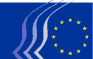 Ευρωπαϊκή Οικονομική και Κοινωνική ΕπιτροπήΒρυξέλλες, 11 Οκτωβρίου 2018Περιεχόμενα:1.	Οικονομική και Νομισματική Ένωση, Οικονομική και Κοινωνική Συνοχή	32.	Ενιαία αγορά, παραγωγή και κατανάλωση	83.	Μεταφορές, ενέργεια, υποδομές και κοινωνία των πληροφοριών	184.	Γεωργία, αγροτική ανάπτυξη και περιβάλλον	225.	Απασχόληση, κοινωνικές υποθέσεις και δικαιώματα του πολίτη	32Οι ακόλουθες γνωμοδοτήσεις εγκρίθηκαν στη σύνοδο ολομέλειας της 19ης και 20ής Ιουλίου 2018:Οικονομική και Νομισματική Ένωση, Οικονομική και Κοινωνική ΣυνοχήΠολυετές δημοσιονομικό πλαίσιο μετά το 2020Εισηγητής:	Javier DOZ ORRIT (Ομάδα Εργαζομένων – ES)Έγγραφα αναφοράς:COM(2018) 321 final			COM(2018) 322 final/2 - 2018/0166 (APP)			COM(2018) 325 final - 2018/0135 (CNS)			COM(2018) 326 final - 2018/0131 (NLE)			COM(2018) 327 final - 2018/0132 (APP)			COM(2018) 328 final - 2018/0133 (NLE)			EESC-2018-02072-00-00-AC-TRAΚύρια σημείαΗ ΕΟΚΕ:αναγνωρίζει την υψηλή ευρωπαϊκή προστιθέμενη αξία των προγραμμάτων στα οποία το ΠΔΠ για την περίοδο 2021-2027 συγκεντρώνει τις κύριες αυξήσεις των δαπανών·ωστόσο, εκφράζει τις αμφιβολίες της για το γεγονός ότι οι αυξήσεις αυτές πραγματοποιούνται ως αντιστάθμισμα μεγάλων μειώσεων της πολιτικής συνοχής (-10%) και της Κοινής Γεωργικής Πολιτικής – ΚΓΠ (-15%).προτείνει το ύψος των δαπανών και των εσόδων του ΠΔΠ να φθάσει το 1,3% του ΑΕΕ. Οι Ευρωπαίοι πολίτες χρειάζονται περισσότερη (και καλύτερη) Ευρώπη·εκφράζει τη διαφωνία της για τη μείωση, σε σταθερές τιμές, κατά 12% του ποσού του Ευρωπαϊκού Ταμείου Περιφερειακής Ανάπτυξης (ΕΤΠΑ) και κατά 46% του Ταμείου Συνοχής.εκφράζει τη διαφωνία της σχετικά με τη μείωση κατά 6% σε πραγματικές τιμές της προτεινόμενης δέσμευσης για το Ευρωπαϊκό Κοινωνικό Ταμείο (ΕΚΤ+), ιδίως λόγω της πρόσφατης διοργανικής διακήρυξης του Ευρωπαϊκού πυλώνα κοινωνικών δικαιωμάτων. Θα πρέπει να δημιουργηθεί ένα ειδικό πρόγραμμα που θα βοηθά τα κράτη μέλη να εφαρμόζουν τη Διακήρυξη του Γκέτεμποργκ για τον ευρωπαϊκό πυλώνα κοινωνικών δικαιωμάτων (ΕΠΚΔ)·θεωρεί ότι η τρέχουσα χρηματοδότηση των πολιτικών συνοχής (το άθροισμα του ΕΤΠΑ, του Ταμείου Συνοχής και του ΕΚΤ) θα πρέπει να διατηρηθεί στο ΠΔΠ 2021-2027 τουλάχιστον με τους ίδιους πόρους·εκφράζει την ικανοποίησή της για το γεγονός ότι η Επιτροπή αναφέρει βασικές στρατηγικές επενδύσεις που αποτελούν το κλειδί της μελλοντικής ευημερίας της Ευρώπης και της ηγετικής της θέσης όσον αφορά τους παγκόσμιους Στόχους Βιώσιμης Ανάπτυξης (ΣΒΑ)·αναγνωρίζει τις σημαντικές αυξήσεις ως προς τις αναλήψεις υποχρεώσεων για το περιβάλλον και την αλλαγή του κλίματος (+46%), ενώ, συγχρόνως, φρονεί ότι το μερίδιο του προϋπολογισμού που προορίζεται για αυτές τις αυξήσεις χαρακτηρίζεται από έλλειψη φιλοδοξίας·θεωρεί ότι, οι προβλεπόμενες δεσμεύσεις για τη σύσταση μηχανισμού σταθεροποίησης των επενδύσεων για τα μέλη της ζώνης του ευρώ που πλήττονται από συγκεκριμένους για την εκάστοτε χώρα κλυδωνισμούς είναι υπερβολικά χαμηλές ώστε να κάνουν τη διαφορά κατά τη διάρκεια μιας κρίσης·εκφράζει τις αμφιβολίες της σχετικά με τις προτεινόμενες περικοπές (-15%) στις προγραμματιζόμενες δεσμεύσεις για την Κοινή Γεωργική Πολιτική (ΚΓΠ), οι οποίες θα καταστήσουν αδύνατη την εφαρμογή ενός μοντέλου βιώσιμης αγροτικής ανάπτυξης·εκφράζει τη λύπη της για το γεγονός ότι η πρόταση της Επιτροπής για το ΠΔΠ μετά το 2020 περιλαμβάνει μόνο ένα μέρος των προτάσεων της Ομάδας Υψηλού Επιπέδου για τους Ιδίους Πόρους και του Ευρωπαϊκού Κοινοβουλίου·συγχαίρει την πρόταση μιας δέσμης νέων ιδίων πόρων. Ωστόσο, πιστεύει ότι οι τρέχουσες προτάσεις δεν είναι πιθανό να οδηγήσουν σε επαρκώς υψηλούς αυτόνομους, διαφανείς και δίκαιους ίδιους πόρους·τάσσεται υπέρ της αύξησης του μεριδίου των εσόδων από τους ιδίους πόρους και να διασφαλιστεί ότι οι μέθοδοι αύξησης των εσόδων συμπληρώνουν και ενισχύουν τους στόχους πολιτικής της ΕΕ·εφιστά την προσοχή των ευρωπαϊκών θεσμικών οργάνων στην πολυπλοκότητα που ενέχει η θέση σε λειτουργία όλων αυτών των ίδιων πόρων την περίοδο 2021-2027·εκφράζει την ικανοποίησή της για την προτεινόμενη κατάργηση των επιστροφών (ή επιταγών) στις χώρες που είχαν συνεισφέρει σημαντικά στη χρηματοδότηση του προϋπολογισμού της ΕΕ·υποστηρίζει την πρόταση βάσει της οποίας η είσπραξη κονδυλίων της ΕΕ από τα κράτη μέλη θα εξαρτάται από τον σεβασμό του κράτους δικαίου, θεωρεί δε ότι η προϋπόθεση αυτή θα μπορούσε να επεκταθεί και στις άλλες αρχές που συνδέονται με το κράτος δικαίου και οι οποίες περιέχονται στις Συνθήκες της ΕΕ·εκφράζει την ικανοποίησή της για την υποστήριξη των επενδύσεων που παρέχεται μέσω της εγγύησης InvestEU, εκφράζει όμως τη λύπη της για το γεγονός ότι το επίπεδο των πόρων δεν λαμβάνει υπόψη το μεγάλο επενδυτικό έλλειμμα της ΕΕ·εκφράζει την ανησυχία της για το γεγονός ότι η άκαμπτη ερμηνεία των όρων του Συμφώνου Σταθερότητας και Ανάπτυξης και άλλων μακροοικονομικών συνθηκών, καθώς και των απαιτήσεων συγχρηματοδότησης για τα ταμεία της πολιτικής για τη συνοχή, καθιστά δυσχερή την πρόσβαση σε αυτήν τη χρηματοδότηση στα κράτη μέλη της ΕΕ που έχουν τις περισσότερες ανάγκες·επαναλαμβάνει ότι το Ευρωπαϊκό Εξάμηνο πρέπει να βρίσκεται στο επίκεντρο της εκτέλεσης των προϋπολογισμών της ΕΕ, χρησιμοποιώντας όσο το δυνατόν περισσότερο την ευελιξία του νέου ΠΔΠ·προτρέπει τα θεσμικά όργανα της ΕΕ και τις κυβερνήσεις των κρατών μελών να εντείνουν τις εργασίες σε σχέση με το ΠΔΠ μετά το 2020, ούτως ώστε να μπορέσει να εγκριθεί πριν από τις προσεχείς ευρωπαϊκές εκλογές.Επικοινωνία:Gerald Klec			(Τηλ.: 00 32 2 546 99 09 – ηλ. δ/νση: Gerald.Klec@eesc.europa.eu)Κανονισμός για την ευρωπαϊκή εδαφική συνεργασία 2021-2027Εισηγητής:	Henri MALOSSE (Ομάδα Εργοδοτών – FR)Έγγραφα αναφοράς:COM(2018) 374 final – 2018/0199 (COD)					EESC-2018-02789-00-00-AC-TRAΚύρια σημείαΗ ΕΟΚΕ:υπογραμμίζει ότι η ευρωπαϊκή εδαφική συνεργασία (ΕΕΣ) είναι ένα μοναδικό εργαλείο της πολιτικής συνοχής και αποτελεί ένα από τα ελάχιστα πλαίσια εντός των οποίων οι εθνικοί, περιφερειακοί και τοπικοί παράγοντες διαφόρων κρατών μελών οδηγούνται συστηματικά στην ανάληψη κοινών δράσεων και στην ανταλλαγή πρακτικών και στρατηγικών παρέμβασης·ζητεί να πραγματοποιηθεί ένα «σοκ απλοποίησης» (“simplification shock”) όσον αφορά το μέγεθος των σχεδίων. Η συνεργασία αφορά κυρίως τις τοπικές δραστηριότητες. Επομένως, είναι απαραίτητο να επέλθουν οι αναγκαίες απλοποιήσεις στα έντυπα και τις μεθόδους αξιολόγησης των σχεδίων·εκφράζει την ανησυχία της για τους νέους κανόνες που ενδέχεται να κατεβάσουν στο 70%, αντί του 85%, το μέγιστο ποσοστό χρηματοδότησης της ΕΕ. Ζητεί να διατηρηθεί το ποσοστό 85% για τα μικρά έργα, τις πιο ευάλωτες περιοχές, καθώς και τις δράσεις της κοινωνίας των πολιτών. Η ΕΟΚΕ υποστηρίζει επίσης τη διεύρυνση της προσφυγής στη συμμετοχή του ιδιωτικού τομέα και στο ταμείο InvestEU·καλεί την Επιτροπή να θεσπίσει μια πραγματική στρατηγική για τον συντονισμό και την ενσωμάτωση των διαφόρων χρηματοδοτικών μέσων που είναι διαθέσιμα στο πλαίσιο του ΠΔΠ για την περίοδο 2021-2027. Ζητεί από την Επιτροπή να υποβάλει σύντομα ανακοίνωση για τον σκοπό αυτό και να καταστήσει υποχρεωτική τη συμμετοχή των κοινωνικών εταίρων και των οργανώσεων της κοινωνίας των πολιτών·αξιολογεί θετικά την τάση προς τη θεματική συγκέντρωση των προτεραιοτήτων παρέμβασης και επένδυσης, αλλά απομένει να διευκρινιστεί το πώς θα λαμβάνονται υπόψη τα ειδικά χαρακτηριστικά των περιοχών που αναφέρονται στο άρθρο 174 της ΣΛΕΕ (νησιά, ορεινές περιοχές, αγροτικές περιοχές, αστικά κέντρα, κ.λπ.), χωρίς να παραβλέπεται η ανάγκη συγκέντρωσης·δεδομένου ότι ο θαλάσσιος τομέας είναι το μοναδικό περιβάλλον των νησιωτικών περιοχών, ζητεί αυτές οι τελευταίες να μπορούν να εξακολουθήσουν να υποβάλλουν σχέδια στο πλαίσιο τόσο της διασυνοριακής όσο και της εδαφικής συνεργασίας. Ενδεχομένως, θα πρέπει να γίνει μια ξεχωριστή νέα προτεραιότητα «νησιωτικές περιοχές» (“island regions”) με προσδιορισμένο προϋπολογισμό·θεωρεί ότι είναι σημαντικό να επεκταθεί η ανάπτυξη των μακροπεριφερειακών στρατηγικών στις νέες περιοχές (Μεσόγειος, Βαλκάνια, Καρπάθια, κ.λπ.) και να εξασφαλιστεί προς όφελός τους μεγαλύτερη ένταξη των νέων ευρωπαϊκών χρηματοδοτικών μέσων·εκφράζει την ικανοποίησή της για τη σύσταση ενός πλαισίου εφαρμογής ενιαίου με τις γειτονικές/τρίτες χώρες. καλεί επίσης την Επιτροπή να ανοίξει, στο πλαίσιο αυτό, τα προγράμματα εδαφικής συνεργασίας και στις περιοχές των γειτονικών χωρών, ακόμη και αν αυτές δεν είναι παραμεθόριες περιοχές της ΕΕ, προκειμένου να αποφευχθεί η πρόκληση ρήξεων·στηρίζει την πρόταση για έναν άξονα προτεραιότητας για την καινοτομία, με αυτόνομο προϋπολογισμό και διαδικασίες που θα επιτρέπουν την άμεση πρόσβαση στους μη κρατικούς παράγοντες. Η ΕΟΚΕ υπογραμμίζει; ωστόσο; ότι η καινοτομία πρέπει να νοείται επίσης και στο κοινωνιακό και στο κοινωνικό επίπεδο·η συνεκτίμηση της νεολαίας στην Ευρώπη αποτελεί πρωταρχικό στοιχείο και προτείνει τη χρήση των μεθόδων ανταλλαγής νέων — για σπουδαστές, μαθητευόμενοι, άτομα που αναζητούν εργασία, τα άτομα με δυσκολίες·λαμβανομένης υπόψη της σημασίας των προγραμμάτων που χρηματοδοτούνται στο πλαίσιο της ΕΕΣ, η ΕΟΚΕ θα υποστηρίξει κάθε πρωτοβουλία που επιτρέπει τη βελτίωση της προβολής για την ενίσχυση του πνεύματος της ευρωπαϊκής ιθαγένειας και της συνειδητοποίησης των συγκεκριμένων δράσεων που υλοποιούνται με την υποστήριξη της ΕΕ.Επικοινωνία:	Γεώργιος Μελέας	(Τηλ.: 00 32 2 546 9795 – ηλ. δ/νση: georgios.meleas@eesc.europa.eu)Κανονισμός σχετικά με έναν διασυνοριακό μηχανισμό 2021-2027Εισηγητής:	Etele BARÁTH (Πολυμορφία Ευρώπη – HU)Έγγραφα αναφοράς:COM(2018) 373 final – 2018/0198 (COD)					EESC-2018-02790-00-00-AC-TRAΚύρια σημείαΗ ΕΟΚΕ:επικροτεί την πρόταση κανονισμού που υπέβαλε η Ευρωπαϊκή Επιτροπή για έναν μηχανισμό αντιμετώπισης νομικών και διοικητικών εμποδίων σε διασυνοριακό πλαίσιο (εφεξής «ο μηχανισμός»). η πρόταση αντικατοπτρίζει μια νέα προσέγγιση και είναι πιθανό να ενισχύσει τις δυνατότητες συνεργασίας με βάση την αρχή της επικουρικότητας μεταξύ των διαφόρων κρατών μελών·θεωρεί ότι το θέμα της πρότασης είναι βάσιμο διότι, μολονότι υπάρχουν σήμερα αρκετοί θεσμικοί μηχανισμοί που υποστηρίζουν αυτά τα εδάφη [ιδίως το INTERREG και ο ευρωπαϊκός όμιλος εδαφικής συνεργασίας (ΕΟΕΣ)], δεν διαθέτουν τις απαραίτητες εξουσίες για να λάβουν τέτοιου είδους νομικά μέτρα·πιστεύει ότι η εφαρμογή του σχεδίου κανονισμού μπορεί να συμβάλει στην εξάλειψη των ιστορικών εμποδίων, στην εξάπλωση της καθημερινής πρακτικής της ευρωπαϊκής ταυτότητας και στην ενίσχυση του αισθήματος της ευρωπαϊκής ιθαγένειας·προτρέπει την Ευρωπαϊκή Επιτροπή να αποσαφηνίσει όλα τα ζητήματα που δημιουργούν έλλειψη ασφάλειας δικαίου, έτσι ώστε η διαδικασία ―η οποία δημιουργεί την εντύπωση ότι είναι περίπλοκη και ότι συνοδεύεται σε μεγάλο βαθμό από υπερβολικές διασφαλίσεις― να μην αποτελεί αποτρεπτικό παράγοντα για τους δυνητικούς χρήστες της υπό εξέταση νομοθεσίας. Είναι απαραίτητο να καθοριστεί με σαφήνεια ο τρόπος με τον οποίο θα ενθαρρυνθούν δύο γειτονικά κράτη μέλη να συνεργαστούν όταν οι αντιλήψεις τους ως προς το έργο διαφέρουν·επιμένει στη σημασία της συνεχούς παρακολούθησης της ορθής εφαρμογής του κανονισμού, δεδομένου ότι δεν διέπει τις λύσεις αλλά την ίδια τη διαδικασία και είναι σε θέση να παράσχει ένα πλαίσιο για αμέτρητες ευκαιρίες συνεργασίας·υπογραμμίζει ότι το πλεονέκτημα του σχεδίου κανονισμού είναι ότι μάλλον εναρμονίζει παρά ενοποιεί, ο δε ορισμός του εδαφικού πεδίου εφαρμογής του αποτελεί συνεπώς σημαντικό στοιχείο της δυνατότητας εφαρμογής του·φρονεί ότι η παρούσα πρόταση κανονισμού βασίζεται στην αρχή ότι, προκειμένου να επιλυθεί ένα συγκεκριμένο πρόβλημα, μια λύση θα ήταν να εφαρμοστεί η ισχύουσα στην άλλη πλευρά των συνόρων νομοθεσία. Σε πολλές περιπτώσεις, ωστόσο, αυτή η προσέγγιση δεν είναι εφικτή. Μπορεί να συμβεί να μην υπάρχει, ούτε στη μία πλευρά των συνόρων ούτε στην άλλη, νομοθεσία ικανή να συμβάλει στην επίλυση ενός συγκεκριμένου προβλήματος. Μπορεί τότε να αναζητηθεί λύση με βάση το πρότυπο μιας άλλης χώρας·εκφράζει την ικανοποίησή της για τον συντονισμό που οργάνωσε η Ευρωπαϊκή Επιτροπή και βασίζει τις ελπίδες της στα σημεία διασυνοριακού συντονισμού για τη διάδοση των παλαιών «ορθών πρακτικών» (διασυνοριακά προγράμματα κ.λπ.)·πιστεύει ότι το σχέδιο κανονισμού μπορεί να συμβάλει στην περαιτέρω ενίσχυση μιας καινοτόμου και υπεύθυνης ευρωπαϊκής δημόσιας διοίκησης, όμως η ΕΟΚΕ θεωρεί απαραίτητο να επιβληθεί υποχρέωση πληροφόρησης των ενδιαφερομένων, προκειμένου να αναδειχθούν οι δυνατότητες διασυνοριακής συνεργασίας·είναι της άποψης ότι όσον αφορά τις διασυνοριακές πρωτοβουλίες και τις νομικές πρακτικές, είναι σημαντικό να αποτραπεί κάθε πιθανότητα οπισθοδρόμησης.Επικοινωνία:	Γεώργιος Μελέας	(Τηλ.: 00 32 2 546 9795 – ηλ. δ/νση: georgios.meleas@eesc.europa.eu)Πρόγραμμα «Pericles IV»Κατηγορία ΓΈγγραφα αναφοράς:COM(2018) 369 final - 2018/0194 (CNS)	EESC-2018-03925-00-00-AC-TRAΚύρια σημείαΕπειδή θεωρεί ότι η πρόταση της Επιτροπής είναι ικανοποιητική και δεν χρήζει περαιτέρω σχολίων εκ μέρους της, η ΕΟΚΕ αποφάσισε να εκδώσει θετική γνωμοδότηση για το προτεινόμενο κείμενο.Επικοινωνία:	Alexander Alexandrov			(Τηλ.: 00 32 2 546 98 05 – ηλ. δ/νση: alexander.alexandrov@eesc.europa.eu)Ενιαία αγορά, παραγωγή και κατανάλωσηΤεχνητή νοημοσύνη / ο αντίκτυπός της στην εργασίαΕισηγήτρια:		Franca SALIS-MADINIER (Ομάδα Εργαζομένων – FR)Έγγραφο αναφοράς:Γνωμοδότηση πρωτοβουλίας			EESC-2018-01473-00-00-AC-TRAΚύρια σημεία:Η ΕΟΚΕ:ζητεί από την Ευρωπαϊκή Επιτροπή να προωθήσει και να υποστηρίξει την εκπόνηση μελετών σχετικά με τις επιπτώσεις ανά κλάδο της τεχνητής νοημοσύνης και της ρομποτικής·υποστηρίζει την ιδέα ενός πραγματικού Ευρωπαϊκού Ταμείου Μετάβασης που θα συμβάλει στην κοινωνικά υπεύθυνη διαχείριση του ψηφιακού μετασχηματισμού·συνιστά την εφαρμογή και την ενίσχυση των αρχών, των δεσμεύσεων και των υποχρεώσεων που απορρέουν από τα υφιστάμενα κείμενα σχετικά με την ενημέρωση και τη διαβούλευση των εργαζομένων και απευθύνει έκκληση για τη θέσπιση ενός ευρωπαϊκού προγράμματος τεχνητής νοημοσύνης στη βάση αυτών των κειμένων και του ευρωπαϊκού πυλώνα κοινωνικών δικαιωμάτων·συνιστά οι μελλοντικές κατευθυντήριες οδηγίες δεοντολογίας για την τεχνητή νοημοσύνη να θέτουν σαφή σύνορα στην αλληλεπίδραση εργαζομένων – ευφυών μηχανών και να περιλαμβάνουν αρχές διαφάνειας όσον αφορά τη χρήση συστημάτων τεχνητής νοημοσύνης·συνιστά την εκπαίδευση στη δεοντολογία των μηχανικών και των σχεδιαστών ευφυών μηχανών·ζητεί να διευκρινιστεί η αρχή της νομικής ευθύνης και ζητεί μια πιο φιλόδοξη προσέγγιση στο πλαίσιο της οδηγίας σχετικά με την ευθύνη λόγω ελαττωματικών προϊόντων.Επικοινωνία:	Alice Tétu	(Τηλ.: 00 32 2 546 82 86 – ηλ. δ/νση: alice.tetu@eesc.europa.eu)Εμπιστοσύνη, ιδιωτικότητα και ασφάλεια / Διαδίκτυο των πραγμάτωνΕισηγητής: 	Carlos TRIAS PINTÓ (Πολυμορφία Ευρώπη – ES)Συνεισηγητής: 	Δημήτρης ΔΗΜΗΤΡΙAΔΗΣ (Ομάδα Εργοδοτών – EL)Έγγραφο αναφοράς:Γνωμοδότηση πρωτοβουλίας	EESC-2018-01038-00-00-AC-TRAΚύρια σημείαΗ ΕΟΚΕ ζητεί από τα ευρωπαϊκά όργανα και τα κράτη μέλη της ΕΕ:να διασφαλίσουν την ασφάλεια και την ιδιωτικότητα, μέσω της ανάπτυξης κατάλληλων κανονιστικών πλαισίων που θα περιλαμβάνουν αυστηρά μέτρα παρακολούθησης και ελέγχου·να προσδιορίσουν με σαφήνεια την ευθύνη όλων των επαγγελματιών στην αλυσίδα εφοδιασμού του προϊόντος και στη ροή πληροφοριών που συνδέονται με αυτήν·να θεσπίσουν κατάλληλους πόρους και αποτελεσματικούς μηχανισμούς συντονισμού μεταξύ της Ευρωπαϊκής Επιτροπής και των κρατών μελών·να παρακολουθούν την ανάπτυξη των αναδυόμενων τεχνολογιών που σχετίζονται με το ΔτΠ, ώστε να εξασφαλίζεται υψηλό επίπεδο ασφάλειας, πλήρης διαφάνεια και θεμιτή προσβασιμότητα·να προωθήσουν τις ευρωπαϊκές και διεθνείς πρωτοβουλίες τυποποίησης για την εξασφάλιση της αξιοπιστίας, της διαθεσιμότητας, της ανθεκτικότητας και της συντήρησης των προϊόντων·να παρακολουθούν τις αγορές και να διατηρούν ισότιμους τους όρους ανταγωνισμού στην εφαρμογή του ΔτΠ, προκειμένου να αποφεύγεται η συγκέντρωση της διακρατικής οικονομικής ισχύος στους νέους παράγοντες της τεχνολογίας·να αναλάβουν τη δέσμευση να προωθούν δράσεις ευαισθητοποίησης και αναβάθμισης των ψηφιακών δεξιοτήτων, εκ παραλλήλου με τη βασική έρευνα και την καινοτομία στον εν λόγω τομέα.Επικοινωνία:	Claudia Drewes-Wran	(Τηλ.: 00 32 2 546 80 67 – ηλ. δ/νση: claudia.drewes-wran@eesc.europa.eu)Επικουρικότητα και κανονιστικός υπερθεματισμόςΕισηγητής:	Δημήτρης ΔΗΜΗΤΡΙAΔΗΣ (Ομάδα Εργοδοτών – EL)Συνεισηγητής:	Wolfgang GREIF (Ομάδα Εργαζομένων – AT)Έγγραφο αναφοράς:Διερευνητική γνωμοδότηση			EESC-2018-01595-00-00-AC-TRAΚύρια σημείαΗ ΕΟΚΕ:εκφράζει την ικανοποίησή της για το αίτημα της Αυστριακής Προεδρίας του Συμβουλίου της Ευρωπαϊκής Ένωσης, το οποίο προσθέτει αξία και περισσότερες πτυχές στη συνεχιζόμενη συζήτηση για τη βελτίωση της νομοθεσίας·επαναλαμβάνει το αίτημά της να αντιμετωπιστούν τα μελλοντικά ζητήματα, συμπεριλαμβανομένων των συζητήσεων για τις αρμοδιότητες και το επίπεδο των κανονισμών, σε εθνικό και σε ευρωπαϊκό επίπεδο με την πλήρη συμμετοχή των κοινωνικών εταίρων και άλλων οργανώσεων της κοινωνίας των πολιτών.Επικοινωνία:	Jean-Pierre Faure	(Τηλ.: 00 32 2 546 96 15 – ηλ. δ/νση: jean-pierre.faure@eesc.europa.eu)Τεχνητή νοημοσύνη για την ΕυρώπηΕισηγητής:	Giuseppe GUERINI (Πολυμορφία Ευρώπη – IT)Συνεισηγητής:	Gonçalo LOBO XAVIER (Ομάδα Εργοδοτών – PT)Έγγραφα αναφοράς:COM(2018) 237 final			EESC-2018-02369-00-00-AC-TRAΚύρια σημείαΗ ΕΟΚΕ:θεωρεί ότι η αντιμετώπιση της πρόκλησης της παγκόσμιας ανταγωνιστικότητας απαιτεί πρόσβαση στην τεχνητή νοημοσύνη για όσο το δυνατόν περισσότερους φορείς·πιστεύει πως η Ευρωπαϊκή Επιτροπή και τα κράτη μέλη θα πρέπει να συνεργαστούν για την ανάπτυξη κατευθυντήριων γραμμών σχετικά με τη δεοντολογία της τεχνητής νοημοσύνης·προτείνει να αναπτυχθεί ένα σαφές, εναρμονισμένο και υποχρεωτικό νομικό πλαίσιο σε ευρωπαϊκό επίπεδο για τη δέουσα ρύθμιση της τεχνητής νοημοσύνης και την επικαιροποίηση των υφιστάμενων κανόνων που επηρεάζονται από τα συστήματα τεχνητής νοημοσύνης·υπογραμμίζει τον ρόλο των εκπαιδευτικών προγραμμάτων κατάρτισης για την προστασία των Ευρωπαίων εργαζομένων σε ένα περιβάλλον το οποίο αλλάζει εκ βάθρων·συνιστά στην Επιτροπή, κατά τη σύσταση της Ευρωπαϊκής Συμμαχίας για την τεχνητή νοημοσύνη, να συνεκτιμήσει την ανάγκη δημιουργίας μιας χωρίς αποκλεισμούς αντιπροσωπευτικής πλατφόρμας από πολλά επαγγέλματα για τους διάφορους ενδιαφερόμενους φορείς που εκπροσωπούν τους Ευρωπαίους πολίτες.Επικοινωνία:	Alice Tétu	(Τηλ.: 00 32 2 546 82 86 – ηλ. δ/νση: alice.tetu@eesc.europa.eu)Ψηφιακός μετασχηματισμός του τομέα της υγείας και της περίθαλψηςΕισηγητής:	Diego DUTTO (Πολυμορφία Ευρώπη – IT)Συνεισηγητής:	Thomas KATTNIG (Ομάδα Εργαζομένων – AT)Έγγραφα αναφοράς:COM(2018) 233 final			EESC-2018-02328-00-00-AC-TRAΚύρια σημείαH EOKE φρονεί ότι:κατά τη διάρκεια των αλλαγών που προκαλεί ο ψηφιακός μετασχηματισμός, οι πολίτες πρέπει να βρίσκονται στο επίκεντρο της περίθαλψης·οι διαδικασίες ψηφιοποίησης πρέπει να βοηθούν τους επαγγελματίες του τομέα της υγείας να περνούν περισσότερο χρόνο με τους ασθενείς. Πρέπει να διασφαλίζεται ότι τα επαγγέλματα της υγειονομικής περίθαλψης είναι κατάλληλα στελεχωμένα με εξειδικευμένο προσωπικό που διαθέτει ενδεδειγμένες ψηφιακές δεξιότητες·τα ψηφιακά μέσα πρέπει να αποτελέσουν μοχλό για την ανάπτυξη νέων μορφών οργάνωσης στα συστήματα υγείας και περίθαλψης. Οι αξίες της αλληλεγγύης και της καθολικότητας πρέπει να επιβεβαιωθούν ως βάση αυτών των συστημάτων μέσω κατάλληλων δημόσιων επενδύσεων·οι διαδικασίες ψηφιοποίησης δεν πρέπει να παρερμηνεύονται ως μέτρα εξοικονόμησης για τους προϋπολογισμούς υγειονομικής περίθαλψης. Δεν πρέπει να οδηγούν σε περικοπές προσωπικού ή υπηρεσιών.Επικοινωνία:	Jana Valant	(Τηλ.: 00 32 2 546 89 24 – ηλ. δ/νση: jana.valant@eesc.europa.eu)Μια νέα συμφωνία για τους καταναλωτέςΕισηγητής:	Jaroslaw MULEWICZ (Ομάδα Εργοδοτών – PL)Συνεισηγητής:	Antonio LONGO (Πολυμορφία Ευρώπη – IT)Έγγραφα αναφοράς:COM(2018) 184 final – 2018/0089 (COD)			COM(2018) 185 final – 2018/0090 (COD)			EESC-2018-02126-00-00-AC-TRAΚύρια σημείαΗ ΕΟΚΕ:αναγνωρίζει την πρόταση της Ευρωπαϊκής Επιτροπής για την επικαιροποίηση των υφιστάμενων κανόνων ώστε να λαμβάνονται υπόψη οι νέες καταναλωτικές συνήθειες και να προσαρμόζονται στην εξέλιξη της ψηφιακής ενιαίας αγοράς·είναι της άποψης ότι η έλλειψη επιβολής των υφιστάμενων κανόνων πρέπει να αντιμετωπιστεί·υπογραμμίζει ότι η εναρμόνιση της νομοθεσίας για την προστασία των καταναλωτών δεν θα πρέπει να μειώσει το επίπεδο προστασίας των καταναλωτών στα κράτη μέλη και ότι αυτό θα πρέπει να εξισσοροπηθεί με την έννομη προστασία των εμπόρων·θεωρεί ότι τα δικαιώματα των καταναλωτών θα πρέπει να επεκταθούν σε όλες τις φαινομενικά δωρεάν ψηφιακές υπηρεσίες για τις οποίες οι χρήστες παρέχουν δεδομένα προσωπικού και μη προσωπικού χαρακτήρα·τάσσεται υπέρ της μεγαλύτερης διαφάνειας και της ευθύνης των διαδικτυακών πλατφορμών·επισημαίνει ότι οι έμποροι και οι καταναλωτές έχουν διαφορετικές απόψεις σχετικά με πτυχές όπως η προσυμβατική ενημέρωση και το δικαίωμα υπαναχώρησης·ζητεί τη θέσπιση μηχανισμού εναλλακτικής επίλυσης διαφορών (Alternative Dispute Resolution/ADR) και προτείνει οι μηχανισμοί ηλεκτρονικής επίλυσης διαφορών (Online Dispute Resolution/ODR), όπως η διαμεσολάβηση ή η διαιτησία να ενθαρρυνθούν σε ευρωπαϊκό και σε εθνικό επίπεδο·εκτιμά ότι τα ειδικά κριτήρια για την επιβολή προστίμων συνιστούν αποτελεσματικό μέσο προστασίας των καταναλωτών·εκφράζει την απογοήτευσή της για το ότι οι προηγούμενες συστάσεις της ΕΟΚΕ όσον αφορά τη συλλογική έννομη προστασία δεν έχουν ληφθεί υπόψη·τονίζει ότι οι νομιμοποιούμενοι φορείς πρέπει να ορίζονται σύμφωνα με την αρχή της επικουρικότητας και την εθνική νομοθεσία·υπογραμμίζει ότι θα πρέπει να εξασφαλίζεται στους πολίτες της ΕΕ εύκολη και γρήγορη πρόσβαση στη δικαιοσύνη και ότι θα πρέπει να υπάρχει η δυνατότητα να επιλογής υπαγωγής στη συλλογική δράση ή εξαίρεσης από αυτήν.Επικοινωνία:	Janine Borg	(Τηλ.: 00 32 2 546 88 79 – ηλ. δ/νση: janine.borg@eesc.europa.eu)Έρευνα και καινοτομία – Ένα ανανεωμένο ευρωπαϊκό θεματολόγιοΕισηγητής: 	Ulrich SAMM (Ομάδα Εργοδοτών – DE)Συνεισηγητής:	Stefano PALMIERI (Ομάδα Εργαζομένων – IT)Έγγραφα αναφοράς:COM(2018) 306 final			EESC-2018-02898-00-00-AC-TRAΚύρια σημεία:Η ΕΟΚΕ:εκφράζει την ικανοποίησή της για το γεγονός ότι η έρευνα και η καινοτομία πρέπει να εξακολουθήσουν να αποτελούν βασική προτεραιότητα της ΕΕ και επαναλαμβάνει τη σημασία των δημόσιων επενδύσεων στην έρευνα και την καινοτομία·επικροτεί τον στόχο για περαιτέρω απλούστευση των κανόνων για τις κρατικές ενισχύσεις προκειμένου να διευκολυνθεί ο συνδυασμός διαφόρων κονδυλίων, κάτι το οποίο μπορεί να συμβάλει στην υπέρβαση των μεγάλων ανισοτήτων μεταξύ των κρατών μελών και των περιφερειών·υποστηρίζει την ιδέα της δρομολόγησης αποστολών, καθότι πολλές σημαντικές κοινωνικές προκλήσεις μπορούν να επιλυθούν μόνο σε ευρωπαϊκό επίπεδο·θεωρεί αναγκαία την αύξηση του όγκου των επενδύσεων της ΕΕ προκειμένου να παρασχεθεί στους Ευρωπαίους εργαζόμενους η δυνατότητα να συμβαδίζουν με τις εξελίξεις και να αποκτούν τις δεξιότητες που είναι αναγκαίες για τα ψηφιακά επαγγέλματα·εκτιμά πως οι πρωτοβουλίες που βοηθούν τις ΜΜΕ να αξιοποιήσουν και να εκμεταλλευθούν δεόντως τα αποτελέσματα της έρευνας και της καινοτομίας θα πρέπει να υποστηριχθούν αποτελεσματικότερα.Επικοινωνία:	Alice Tétu	(Τηλ.: 00 32 2 546 82 86 – ηλ. δ/νση: alice.tetu@eesc.europa.eu)Μικρές εισηγμένες εταιρείεςΕισηγητής: 	Mihai IVAȘCU (Πολυμορφία Ευρώπη – RO)Έγγραφα αναφοράς:COM(2018) 331 final – 2018/0165 (COD)			EESC-2018-02916-00-00-AC-TRAΚύρια σημείαΗ ΕΟΚΕ:πιστεύει ότι η εν λόγω πρόταση, αν και αποτελεί βήμα προς τη σωστή κατεύθυνση, δεν επαρκεί για την αντιμετώπιση των υφιστάμενων φραγμών στις αγορές ανάπτυξης ΜΜΕ·υποστηρίζει ότι το χαμηλό επίπεδο επικοινωνίας και οι γραφειοκρατικές προσεγγίσεις αποτελούν σημαντικά εμπόδια και πρέπει να καταβληθούν πολύ μεγαλύτερες προσπάθειες για την εξάλειψη αυτών των φραγμών. Οι επικοινωνιακές δράσεις θα πρέπει πάντοτε να στοχεύουν στο κατώτατο σημείο της αλυσίδας με τη συμμετοχή ενώσεων ΜΜΕ, κοινωνικών εταίρων, εμπορικών επιμελητηρίων κλπ.·συνιστά στην Επιτροπή να εξετάσει τη δυνατότητα προσέλκυσης θεσμικών επενδυτών, όπως ιδιωτικά συνταξιοδοτικά ταμεία, προκειμένου να επενδύσουν στις εν λόγω αγορές ανάπτυξης ΜΜΕ, παρέχοντας κίνητρα, ιδίως όσον αφορά τη φορολογική μεταχείριση·πιστεύει ότι οι συμβάσεις ρευστότητας είναι άκρως αναγκαίες, ειδικά για τις υποανεπτυγμένες αγορές.Επικοινωνία:	Jana Valant	(Τηλ.: 00 32 2 546 89 24 – ηλ. δ/νση: jana.valant@eesc.europa.eu)Ασφάλιση αστικής ευθύνης / αυτοκίνητα οχήματαΕισηγητής:Christophe LEFÈVRE (Ομάδα Εργαζομένων – FR)Έγγραφα αναφοράς:COM(2018) 336 final – 2018/0168 (COD)		EESC-2018-02875-00-00-AC-TRAΚύρια σημείαΗ ΕΟΚΕ:εκφράζει τη λύπη της για το γεγονός ότι η Επιτροπή δεν εκμεταλλεύτηκε την ευκαιρία να προλάβει τις εξελίξεις που συνδέονται με τα αυτόνομα οχήματα, παρά τις παρατηρήσεις που περιλαμβάνονται στην εκτίμηση επιπτώσεων που συνοδεύει την πρόταση·όσον αφορά την εναρμόνιση των ελάχιστων ποσών κάλυψης, συνιστά στην Επιτροπή να ορίσει ημερομηνία λήξεως της προθεσμίας για την ολοκλήρωση της θέσπισης ελάχιστων ορίων αποζημίωση.Επικοινωνία:	Marie-Laurence Drillon	(Τηλ.: 00 32 2 546 83 20 – ηλ. δ/νση: marie-laurence.drillon@eesc.europa.eu)Ασφάλεια των οχημάτων / προστασία ευάλωτων χρηστώνΕισηγητής: 	Raymond HENCKS (Ομάδα Εργαζομένων – LU)Έγγραφα αναφοράς:COM(2018) 286 final – 2018/0145 (COD)			EESC-2018-02860-00-00-AC-TRAΚύρια σημείαΗ ΕΟΚΕ:επικροτεί την πρόταση της Ευρωπαϊκής Επιτροπής·διερωτάται γιατί η Επιτροπή δεν επιβάλλει την εγκατάσταση συστήματος για την παρεμπόδιση της οδήγησης υπό την επήρεια οινοπνεύματος·συνιστά να απαιτούνται συσκευές καταγραφής δεδομένων ατυχημάτων για τα φορτηγά κάθε τύπου και τα λεωφορεία·εκφράζει τη λύπη της για το γεγονός ότι τα αυστηρότερα από τα επιβαλλόμενα από την ευρωπαϊκή νομοθεσία συστήματα ασφαλείας, τα οποία ορισμένοι κατασκευαστές εγκαθιστούν εθελοντικά, περιορίζονται συχνά στα ανώτερης κατηγορίας μοντέλα·είναι της άποψης ότι η Επιτροπή θα πρέπει να επιβάλει την προσαρμογή των ευρωπαϊκών προτύπων στις τεχνολογικές εξελίξεις εντός συντομότερης προθεσμίας, ακόμη και για τα φορτηγά και τα λεωφορεία.Επικοινωνία:	Janine Borg	(Τηλ.: 00 32 2 546 88 79 – ηλ. δ/νση: janine.borg@eesc.europa.eu)Έγκριση τύπου της ΕΕ όσον αφορά την αποχώρηση του Ηνωμένου Βασιλείου από την ΕΕΕισηγητής: 	Séamus BOLAND (Πολυμορφία Ευρώπη – IE)Έγγραφα αναφοράς:COM(2018) 397 final – 2018/0220 (COD)			EESC-2018-03799-00-00-AC-TRAΚύρια σημείαΗ ΕΟΚΕ:πιστεύει ότι η πρόταση θα πρέπει να λειτουργήσει ως πρότυπο για πολλές άλλες παρόμοιες συμφωνίες·αναγνωρίζει ότι υπάρχει ανάγκη για ένα εύλογο χρονικό διάστημα πριν από την πλήρη θέση σε ισχύ του νέου καθεστώτος·συνιστά να υπάρξει η αναγκαία ευελιξία, ώστε να λαμβάνεται υπόψη η τεράστια αγορά που υπάρχει στην ΕΕ και το Ηνωμένο Βασίλειο·συνιστά να υπάρξει επαρκής χρηματοδότηση για τα απαραίτητα πληροφοριακά συστήματα, την κατάρτιση και την παροχή συμβουλών και για τη διάθεσή τους με διαφάνεια σε όλους τους ενδιαφερόμενους κλάδους.Επικοινωνία:	Jean-Pierre Faure	(Τηλ.: 00 32 2 546 96 15 – ηλ. δ/νση: jean-pierre.faure@eesc.europa.eu)Συμπληρωματικό πιστοποιητικό προστασίας για τα φάρμακαΕισηγητής: 	János WELTNER (Ομάδα Εργαζομένων – HU)Έγγραφα αναφοράς:COM(2018) 317 final – 2018/0161 (COD)			EESC-2018-03800-00-00-AC-TRAΚύρια σημείαΗ ΕΟΚΕ:υποστηρίζει την προτεινόμενη τροποποίηση του κανονισμού (ΕΚ) αριθ. 469/2009 για το γεγονός ότι η παρούσα πρόταση δεν θίγει την προστασία των ΣΠΠ όσον αφορά τη διάθεση προϊόντων στην αγορά της ΕΕ·εκφράζει την ικανοποίησή της για την αποκλειστικότητα της αγοράς που χορηγείται στους δικαιούχους ΣΠΠ στα κράτη μέλη καθ’ όλη τη διάρκεια προστασίας των ΣΠΠ·πιστεύει ότι θα πρέπει να εξασφαλιστεί θεμιτός ανταγωνισμός για τους παρασκευαστές γενόσημων και βιοομοειδών φαρμάκων που είναι εγκατεστημένοι στην ΕΕ και διαθέτουν τα εν λόγω φάρμακα στις αγορές τρίτων χωρών στις οποίες η προστασία δεν υφίσταται ή έχει λήξει·υποστηρίζει σθεναρά τις προβλεπόμενες διασφαλίσεις που έχουν ως στόχο να εξασφαλιστεί η διαφάνεια και να αποφευχθεί πιθανή εκτροπή προς την αγορά της Ένωσης γενόσημων και βιοομοειδών φαρμάκων·υποστηρίζει τη θέση της Επιτροπής όσον αφορά τις ΜΜΕ διότι οι εν λόγω επιχειρήσεις διαδραματίζουν σημαντικό ρόλο στην παρασκευή γενόσημων και στην ανάπτυξη βιοομοειδών φαρμάκων.Επικοινωνία:	Claudia Drewes-Wran			(Τηλ.: 00 32 2 546 80 67 – ηλ. δ/νση: claudia.drewes-wran@eesc.europa.eu)Έγκριση και εποπτεία της αγοράς γεωργικών και δασικών οχημάτωνΕισηγητής: 	Mindaugas MACIULEVIČIUS (Πολυμορφία Ευρώπη – LT)Έγγραφα αναφοράς:COM(2018) 289 final – 2018/0142 (COD)			EESC-2018-03801-00-00-AC-TRAΚύρια σημείαΗ ΕΟΚΕ:επιδοκιμάζει την παρούσα πρόταση, η οποία αποτελεί συνέχεια των παρατηρήσεων που παρελήφθησαν από τα ενδιαφερόμενα μέρη και τα κράτη μέλη κατά την πρώτη περίοδο εφαρμογής·τάσσεται υπέρ της παράτασης της εξουσίας που ανατίθεται στην Επιτροπή να εκδίδει κατ’ εξουσιοδότηση πράξεις για 5 επιπλέον έτη, όπως απαιτείται, δεδομένου ότι υπάρχει συνεχής ανάγκη για επικαιροποίηση διαφόρων στοιχείων της διαδικασίας έγκρισης τύπου·επικροτεί την ισχυρή δέσμευση της Επιτροπής για διαβουλεύσεις με τα διάφορα ενδιαφερόμενα μέρη και τους κοινωνικούς εταίρους σχετικά με κάθε πρωτοβουλία που αναλαμβάνεται σε αυτόν τον τομέα·αναγνωρίζει το έργο της Επιτροπής σε διεθνές επίπεδο.Επικοινωνία:		Alice Tétu		(Τηλ.: 00 32 2 546 82 86 – ηλ. δ/νση: alice.tetu@eesc.europa.eu)Μεταφορές, ενέργεια, υποδομές και κοινωνία των πληροφοριώνΔιευκόλυνση «Συνδέοντας την Ευρώπη» (2018)Εισηγητής:Aurel Laurenţiu PLOSCEANU (Ομάδα Εργοδοτών – RO)Συνεισηγητής:	Graham WATSON (Πολυμορφία Ευρώπη – UK)Έγγραφα αναφοράς: 	COM(2018) 438 final - 2018/0228 (COD)	EESC-2018-03271-00-00-AC-TRAΚύρια σημείαΗ ΕΟΚΕ τάσσεται υπέρ της αύξησης του προϋπολογισμού για τη διευκόλυνση «Συνδέοντας την Ευρώπη» για την περίοδο μετά το 2020.Η ΕΟΚΕ συνιστά η Ευρωπαϊκή Ένωση και τα κράτη μέλη να ενθαρρύνουν περαιτέρω τις συνέργειες σε επίπεδο έργου μεταξύ των τριών τομέων, που είναι περιορισμένες επί του παρόντος λόγω της αυστηρότητας του δημοσιονομικού πλαισίου όσον αφορά την επιλεξιμότητα των έργων και των δαπανών.Η ΕΟΚΕ καλεί επιτακτικά τους συννομοθέτες να διατηρήσουν τη δέσμευση που περιλαμβάνεται στον προηγούμενο κανονισμό για τη ΔΣΕ να δαπανηθεί «το μεγαλύτερο μέρος» του προϋπολογισμού για την ενέργεια σε έργα ηλεκτρικής ενέργειας.Η ΕΟΚΕ συνιστά να αυξηθεί η χρηματοδοτική ικανότητα του προγράμματος ΔΣΕ στο πλαίσιο του επόμενου ΠΔΠ. Σχετικά με την κατανομή των επιχορηγήσεων μεταξύ των τριών τομέων, η ΕΟΚΕ συνιστά να εξεταστούν οι χρηματοδοτικές απαιτήσεις του κάθε τομέα, όπως η ένταση κεφαλαίου και η απόδοση των επενδύσεων, και να προτιμηθούν οι επενδύσεις που δεν μπορούν να χρηματοδοτηθούν από την αγορά, προκειμένου να διατηρηθεί υψηλό επίπεδο αξιοπιστίας και ελκυστικότητας για τους επενδυτές.Η ΕΟΚΕ υπογραμμίζει ότι τόσο η Επιτροπή όσο και τα κράτη μέλη πρέπει να εξακολουθήσουν να δεσμεύονται για την επίτευξη των βασικών στόχων της ΔΣΕ για την πολιτική μεταφορών: ολοκλήρωση του κεντρικού δικτύου του διευρωπαϊκού δικτύου μεταφορών (ΔΕΔ-Μ) μέχρι το 2030 και μετάβαση σε καθαρή, ανταγωνιστική, καινοτόμο και συνδεδεμένη κινητικότητα, συμπεριλαμβανομένης μιας κεντρικής υποδομής φόρτισης εναλλακτικών καυσίμων στην ΕΕ έως το 2025. Οι πολυτροπικές και οι διασυνοριακές συνδέσεις είναι εξαιρετικά σημαντικές εν προκειμένω.Η ΕΟΚΕ υποστηρίζει σθεναρά την πρόταση να συμπεριληφθεί στο πρόγραμμα ΔΣΕ για την περίοδο 2021-2027 η διασυνοριακή συνεργασία στον τομέα της ηλεκτροπαραγωγής από ανανεώσιμες πηγές ενέργειας.Η ΕΟΚΕ προτείνει απώτερος στόχος των δράσεων για τις ανανεώσιμες πηγές ενέργειας στο πλαίσιο της ΔΣΕ να είναι η δημιουργία ενός ευρωπαϊκού δικτύου ηλεκτροπαραγωγής από ανανεώσιμες πηγές ενέργειας που θα καθιστά δυνατή την αποτελεσματικότερη ολοκλήρωση τεχνολογιών ανανεώσιμων πηγών ενέργειας και η καλύτερη αποτύπωση του διαθέσιμου δυναμικού των τεχνολογιών σε ολόκληρη την ήπειρο.Η ΕΟΚΕ προτείνει να αξιοποιηθούν στο έπακρο οι ευκαιρίες που προκύπτουν από την ψηφιοποίηση των ενεργειακών δικτύων και τη δημιουργία έξυπνων δικτύων για την ενοποίηση των ανανεώσιμων πηγών ενέργειας και συνιστά στην Επιτροπή να εξετάσει πώς μπορούν να εκμεταλλευτούν σε αυτό το σημείο οι νέες συνέργειες μεταξύ των τομέων των ψηφιακών υποδομών και της ενέργειας της ΔΣΕ.Η ΕΟΚΕ πιστεύει επίσης ότι θα πρέπει να εξεταστούν καλύτερες μέθοδοι επικοινωνίας όσον αφορά τα επιτεύγματα της ΔΣΕ. Ένας προϋπολογισμός για δράσεις επικοινωνίας μπορεί να αποτελέσει χρήσιμο εργαλείο εν προκειμένω. Θα πρέπει επίσης να ληφθεί υπόψη μια ενισχυμένη προβλεψιμότητα.Η ΕΟΚΕ προτείνει βελτιώσεις στη μεθοδολογία αξιολόγησης της ΔΣΕ. Θα πρέπει να διενεργηθεί πραγματική ποσοτική/ποιοτική εκτίμηση στα τέλη της περιόδου 2014-2020 για τα περατωμένα έργα και για τα έργα που βρίσκονται σε προχωρημένο στάδιο κατασκευής.Η ΕΟΚΕ ζητεί να επανεξεταστούν, μεταξύ άλλων, η πρόοδος που έχει επιτευχθεί σε ό,τι αφορά την ανάπτυξη του ΔΕΔ-Μ, καθώς και οι μεταβολές των ροών μεταφορών επιβατών και εμπορευμάτων που έχουν συντελεστεί. Ζητεί επίσης τη διενέργεια μιας κοινωνικοοικονομικής ανάλυσης κόστους-οφέλους των έργων ΔΕΔ-Μ στην οποία να συνυπολογίζονται τα συναφή κοινωνικά, οικονομικά, κλιματικά και περιβαλλοντικά οφέλη καθώς και το σχετικό κόστος.Η ΕΟΚΕ υποστηρίζει την ανάπτυξη υποδομών διττής χρήσης, πολιτικής και στρατιωτικής τόσο σε φυσικές όσο και τεχνολογικές υποδομές (όπως το ERTMS και το SESAR), στο πλαίσιο της ΔΣΕ και συνιστά μια ανοικτή και προορατική προσέγγιση στο νέο διεθνές γεωπολιτικό πλαίσιο.Επικοινωνία:	Agota Bazsik		(Τηλ.: 00 32 2 546 86 58 - ηλ. δ/νση: Agota.Bazsik@eesc.europa.eu)Δικαιοσύνη κι διαφάνεια για τους χρήστες διαδικτυακών υπηρεσιών διαμεσολάβησης και μηχανών αναζήτησηςΕισηγητής:Marco VEZZANI (Ομάδα Εργαζομένων – IT)Έγγραφα αναφοράς:COM(2018) 238 final – 2018/0112 (COD)	EESC-2018-02619-00-00-AC-TRAΚύρια σημείαΗ ΕΟΚΕ επικροτεί την πρόταση κανονισμού της Επιτροπής και τη θεωρεί ένα σημαντικό πρώτο βήμα για την προώθηση της δίκαιης μεταχείρισης και της διαφάνειας για τους επιχειρηματικούς χρήστες επιγραμμικών υπηρεσιών διαμεσολάβησης. Ειδικότερα, η ΕΟΚΕ θεωρεί την πρόταση αυτή πολύ σημαντική καθώς για πρώτη φορά ρυθμίζει τις σχέσεις μεταξύ επιχειρήσεων (B2B) για το ηλεκτρονικό εμπόριο και προτείνει την ταχεία έγκρισή της προκειμένου να καλυφθεί ένα εμφανές κανονιστικό κενό.H ΕΟΚΕ θεωρεί ωστόσο ότι ο εν λόγω κανονισμός δεν αρκεί από μόνος του για την επίλυση όλων των προβλημάτων της Ψηφιακής Ενιαίας Αγοράς και ότι «δεν κλείνει τον κύκλο». Ο κεντρικός άξονας του κανονισμού είναι η διαφάνεια, αλλά από μόνη της δεν αρκεί για τη ρύθμιση μιας εξαιρετικά δυναμικής και περίπλοκης αγοράς, όπως η ψηφιακή. Η δυσαναλογία δυνάμεων μεταξύ παγκόσμιων παραγόντων και επαγγελματιών χρηστών (κυρίως μικρών και μεσαίων επιχειρήσεων / ΜΜΕ) μπορεί να διορθωθεί μόνο με τον ορισμό σαφέστερων ορίων και σχέσεων μεταξύ των μερών και με την αντιμετώπιση καταχρήσεων δεσπόζουσας θέσης.Η ΕΟΚΕ συνιστά την εισαγωγή στον κανονισμό της απαγόρευσης ρητρών ισοδυναμίας τιμών, οι οποίες εμποδίζουν σήμερα τον ανταγωνισμό, ζημιώνουν τις επιχειρήσεις και τους καταναλωτές και ενέχουν τον κίνδυνο δημιουργίας θέσεων ολιγοπωλίου ή μονοπωλίου των μεγάλων επιγραμμικών πλατφορμών. Πράγματι, είναι πολύ σημαντικό οι καταναλωτές να μπορούν να αγοράζουν προϊόντα και υπηρεσίες σε χαμηλότερες τιμές, οι επιχειρήσεις να μπορούν να αναπτύσσουν με αποτελεσματικότητα τις δραστηριότητές τους μέσω του ιστοτόπου τους και οι νέες επιγραμμικές πλατφόρμες να μπορούν να αναπτυχθούν και να ενταχθούν σε ένα καθεστώς θεμιτού ανταγωνισμού με τις ήδη υπάρχουσες.Η ΕΟΚΕ συνιστά επίσης να αντιμετωπιστεί πρωτίστως το θέμα της κοινωνικής διάστασης της ψηφιοποίησης μέσω της ενεργοποίησης των διαδικασιών κοινωνικού διαλόγου. Της ίδιας προσοχής αξίζουν τα θέματα που αφορούν το φορολογικό ντάμπινγκ, την οικονομία και την ιδιοκτησία δεδομένων μέσω μιας συνολικής προσέγγισης, όπως πράττει ήδη η Επιτροπή σε άλλους φακέλους.Επικοινωνία:	Maja Radman	(Τηλ.: 00 32 2 546 90 51 - ηλ. δ/νση: Maja.Radman@eesc.europa.eu)Πρωτοβουλία επίλυσης των προβλημάτων από τη διάδοση παραπληροφόρησης στις διαδικτυακές πλατφόρμεςΕισηγητής:Martin SIECKER (Ομάδα Εργαζομένων – NL)Έγγραφα αναφοράς: 	COM(2018) 236 final	EESC-2018-02425-00-00-AC-TRAΚύρια σημείαΣτις ημέρες μας χρησιμοποιείται ένα σύνολο μέσων και μεθόδων υπονόμευσης των ευρωπαϊκών αξιών και της εξωτερικής δράσης της ΕΕ. Οι μέθοδοι αυτές εφαρμόζονται για την πρόκληση και την ανάπτυξη αποσχιστικών και εθνικιστικών τάσεων, τη χειραγώγηση του κοινού και την άμεση παρέμβαση στα εσωτερικά κυρίαρχων κρατών και, εν γένει, της ΕΕ. Επιπλέον, παρατηρείται η αυξανόμενη επιρροή των επιθετικών ικανοτήτων στον κυβερνοχώρο και η ολοένα και πιο συχνή χρήση της τεχνολογίας εν είδει όπλου για την επίτευξη πολιτικών επιδιώξεων. Η επίπτωση δε των δράσεων αυτών συχνά υποτιμάται.Η ΕΟΚΕ συμφωνεί με το αίτημα της Ευρωπαϊκής Επιτροπής για να καταστούν οι πλατφόρμες μέσων κοινωνικής δικτύωσης πιο υπεύθυνες. Ωστόσο, η ανακοίνωση της Επιτροπής στερείται πρακτικών υποχρεωτικών μέτρων για τη διασφάλιση αυτής της επιδίωξης. Η ΕΟΚΕ προτρέπει την Ευρωπαϊκή Επιτροπή να ολοκληρώσει την εξέταση του νομικού καθεστώς ευθύνης για τις διαδικτυακές πλατφόρμες και να εφαρμόσει ειδικές ρυθμίσεις των διαδικτυακών πλατφορμών όσον αφορά τον ορισμό και τον χαρακτήρα τους. Οι διαδικτυακές πλατφόρμες και τα κοινωνικά δίκτυα πρέπει να προάγουν τέτοια μέτρα διαφάνειας και να τους παρέχονται κίνητρα ώστε να λαμβάνουν μέτρα υπέρ της προβολής έγκυρων και αξιόπιστων ειδήσεων και της διευκόλυνσης της προσπέλασής τους από τους χρήστες.Η έλλειψη επείγουσας ανάγκης και φιλοδοξίας της Επιτροπής συμβάλει στο να μην αντιμετωπίζονται ορισμένα θεμελιώδη ζητήματα, όπως η εφαρμογή προγραμμάτων υποστήριξης των παραδοσιακών μέσων ενημέρωσης με σκοπό την κατοχύρωση του θεμελιώδους δικαιώματος του πολίτη στην ποιοτική και αξιόπιστη ενημέρωση. Η ΕΟΚΕ συμφωνεί με την Ευρωπαϊκή Επιτροπή ότι η κοινότητα ελέγχου γεγονότων θα πρέπει να συνεργάζεται στενά. Παρόμοια δίκτυα υπάρχουν ήδη, συμπεριλαμβανομένου ενός υπό την αιγίδα της ειδικής ομάδας "East StratCom". Η ΕΟΚΕ καλεί την Ευρωπαϊκή Επιτροπή και τα κράτη μέλη να υποστηρίξουν πλήρως τις προσπάθειες της ειδικής ομάδας "Εast StratCom". Κάτι τέτοιο συνεπάγεται όχι μόνο τον κατάλληλο προϋπολογισμό, αλλά και την ενεργό συμμετοχή όλων των κρατών μελών στις εργασίες της ομάδας. Ο δικτυακός τόπος που παρουσιάζει τα αποτελέσματα των προσπαθειών της εν λόγω ομάδας εργασίας θα πρέπει να προβάλλεται περισσότερο προκειμένου να αυξηθεί η ευαισθητοποίηση του κοινού στην ΕΕ όσον αφορά τις απειλές.Επικοινωνία:	Maja Radman	(Τηλ.: 00 32 2 546 90 51 - ηλ. δ/νση: Maja.Radman@eesc.europa.eu)Γεωργία, αγροτική ανάπτυξη και περιβάλλονΔιαφάνεια στις επιστημονικές αξιολογήσεις και η διακυβέρνηση της EFSAΕισηγητής:Antonello PEZZINI (Ομάδα Εργοδοτών – IT)Συνεισηγήτρια:Ester VITALE (Ομάδα Εργαζομένων – IT)Έγγραφα αναφοράς:COM(2018) 179 final – 2018/0088 (COD)			EESC-2018-02522-00-00-AC-TRAΚύρια σημείαΗ ΕΟΚΕ υπήρξε ανέκαθεν υπέρμαχος μιας πολιτικής της ΕΕ για την προστασία της υγείας σε όλη την αλυσίδα εφοδιασμού τροφίμων και σε κάθε στάδιο της διαδικασίας παραγωγής, από τον αγρότη έως τον καταναλωτή. Με την πολιτική αυτή θα πρέπει να αποφεύγονται η μόλυνση των τροφίμων και οι κίνδυνοι με σκοπό την ενίσχυση της ασφάλειας και της υγιεινής των τροφίμων καθώς και τη σαφής, διαφανή και ασφαλή ενημέρωση για τα προϊόντα.Η ΕΟΚΕ υποστηρίζει τις πρωτοβουλίες της Επιτροπής για την αντιμετώπιση των προκλήσεων της διαφάνειας, της βιωσιμότητας και της αποτελεσματικότητας ολόκληρου του συστήματος ελέγχου της τροφικής αλυσίδας, προκειμένου να ενισχυθεί η αίσθηση αξιοπιστίας και ασφάλειας των πολιτών, των μέσων ενημέρωσης και του συνόλου της κοινωνίας των πολιτών.Η ΕΟΚΕ υποστηρίζει σθεναρά την ανάγκη ενίσχυσης της EFSA, προκειμένου να εξασφαλίζονται οι καλύτερες δυνατές επιστημονικές συμβουλές στους υπεύθυνους διαχείρισης του κινδύνου μέσω σαφών και διαφανών κοινοποιήσεων και μιας στενότερης συνεργασίας με τα κράτη μέλη και τους άλλους οργανισμούς που δρουν στον κοινωνικό τομέα, προκειμένου να διασφαλίζεται ένα συνεκτικό, ασφαλές και αξιόπιστο σύστημα ασφάλειας των τροφίμων.Η ΕΟΚΕ έχει επισημάνει ότι, «από την ίδρυσή της έως σήμερα, η EFSA έχει αποδείξει τις ικανότητές της». Ο ρόλος της είναι αναμφίβολα σημαντικότατος στον τομέα της πρόληψης των κινδύνων για την υγεία στην Ευρώπη».Η ΕΟΚΕ θεωρεί αναγκαίο να διασφαλιστεί η διατήρηση υψηλού επιπέδου ανεξαρτησίας από εξωτερικές επιρροές και η καλύτερη επιστημονική εμπειρογνωσία της EFSA, μεγιστοποιώντας την ικανότητα ανάλυσης του κινδύνου, προκειμένου να διασφαλίζεται η βιωσιμότητα του συστήματος αξιολόγησης του κινδύνου της ΕΕ, το οποίο θεωρείται από τα ασφαλέστερα σε παγκόσμιο επίπεδο.Η ΕΟΚΕ θεωρεί ότι η EFSA και τα κράτη μέλη, στο πλαίσιο ενός συνεργαζόμενου δικτύου, πρέπει να αποκτήσουν την ικανότητα να αναπτύξουν με τον καλύτερο δυνατό τρόπο την αποτελεσματική ενημέρωση σχετικά με τον κίνδυνο —κατά τρόπο ανεξάρτητο, αλλά συνεπή μεταξύ τους και συντονισμένο μεταξύ αξιολογητών και διαχειριστών του κινδύνου— έτσι ώστε οι χρήστες να μπορούν να αντιλαμβάνονται τα αποτελέσματα και τα συμπεράσματα με σαφή και διαδραστικό τρόπο, εξασφαλίζοντας παράλληλα επαρκή επίπεδα τήρησης του απορρήτου και προστασίας των δικαιωμάτων διανοητικής ιδιοκτησίας.Η ΕΟΚΕ τάσσεται με αποφασιστικότητα υπέρ της δημιουργίας ενός μητρώου μελετών εύκολα προσβάσιμου με ηλεκτρονικό τρόπο, τα οποίο θα περιλαμβάνει τα στοιχεία των διαπιστευμένων ειδικών επιστημόνων και των εργαστηρίων, τις ένορκες βεβαιώσεις περί μη ύπαρξης σύγκρουσης συμφερόντων, την περιγραφή των σκοπών και των ειδικών τεχνικών και οικονομικών και των πηγών.Σύμφωνα με την ΕΟΚΕ, θα πρέπει να βελτιωθεί ουσιαστικά η εικόνα των καταναλωτών για τον κίνδυνο που διατρέχουν στη σχέση τους με τα τρόφιμα, μέσω της επισιτιστικής και διατροφικής εκπαίδευσης και της ικανότητας επιλεκτικής αξιολόγησης σε σχέση με τον κίνδυνο.Σύμφωνα με την ΕΟΚΕ, το μελλοντικό γενικό ευρωπαϊκό στρατηγικό σχέδιο ενημέρωσης σχετικά με τον κίνδυνο —αν εκπονηθεί με πλήρη συνεργασία και με σεβασμό στην ανεξαρτησία της EFSA— αντιπροσωπεύει το καθοριστικό στοιχείο στο οποίο πρέπει να στραφούν οι προσπάθειες όσων είναι υπεύθυνοι να παρέχουν αποτελεσματικές, σαφείς, έγκαιρες, διαδραστικές και επαρκείς απαντήσεις για τις ανάγκες των πολιτών από άποψη ασφάλειας, διαφάνειας και αξιοπιστίας της αλυσίδας τροφίμων.Η ΕΟΚΕ συνιστά την ενίσχυση ενός διαρθρωμένου και συστηματικού διαλόγου με την κοινωνία των πολιτών, στο πλαίσιο του οποίου η ΕΟΚΕ θα μπορούσε να συμβάλει θετικά και έμπρακτα, με τις ειδικές της δομές για τα Βιώσιμα Συστήματα Τροφίμων (Sustainable Food Systems).Όσον αφορά τη διακυβέρνηση της EFSA, η ΕΟΚΕ υποστηρίζει θερμά την πρόταση για μεγαλύτερη συμμετοχή των κρατών μελών και της κοινωνίας των πολιτών στη δομή διοίκησης και στις επιστημονικές ομάδες, εναρμονίζοντας τη σύνθεση του διοικητικού συμβουλίου με τα πρότυπα που προβλέπονται στην κοινή προσέγγιση για τους αποκεντρωμένους οργανισμούς (Common Approach on Decentralised Agencies).Η ΕΟΚΕ πιστεύει ότι πρέπει να τηρηθεί η συμφωνία μεταξύ της EFSA και του Κοινού Κέντρου Ερευνών, ιδίως όσον αφορά τις κοινές δραστηριότητες για τα τρόφιμα και τις ζωοτροφές, και να αναπτυχθεί μια επιστημονική μεθοδολογία εναρμονισμένης ανάλυσης της ποιότητας, διασφαλίζοντας τη διαφάνεια, τη συγκρισιμότητα, την αποφυγή αποκλεισμών και τη δικαιοσύνη έναντι όλων των ενδιαφερομένων μερών.Επικοινωνία:	Monica Guarinoni	(Τηλ.: 00 32 2 546 81 27 – ηλ. δ/νση: Monica.Guarinoni@eesc.europa.eu)Βελτίωση της αλυσίδας εφοδιασμού τροφίμωνΕισηγητής:	Peter SCHMIDT (Ομάδα Εργαζομένων – DE)Έγγραφα αναφοράς:COM(2018) 173 final			EESC-2018-02438-00-00-AC-TRAΚύρια σημείαΟι αθέμιτες εμπορικές πρακτικές (ΑθΕΠ) στην αλυσίδα εφοδιασμού τροφίμων οφείλονται σε ανισορροπία ισχύος μεταξύ των φορέων σε ολόκληρη την αλυσίδα και οδηγούν σε αρνητικές οικονομικές, κοινωνικές και περιβαλλοντικές επιπτώσεις. Η ΕΟΚΕ εκφράζει την ικανοποίησή της για την πρόταση της Επιτροπής να μειωθεί η εμφάνιση αθέμιτων εμπορικών πρακτικών ως απαραίτητο πρώτο βήμα για την προστασία των πιο ευάλωτων φορέων, ιδίως των γεωργών, των εργαζομένων και ορισμένων άλλων φορέων, καθώς και για τη βελτίωση της διακυβέρνησης στην αλυσίδα εφοδιασμού τροφίμων. Η κανονιστική προσέγγιση και ένα νομοθετικό πλαίσιο με αποτελεσματικούς και ισχυρούς μηχανισμούς επιβολής είναι ο μόνος τρόπος αποτελεσματικής αντιμετώπισης των αθέμιτων εμπορικών πρακτικών σε επίπεδο ΕΕ.Ωστόσο, η ΕΟΚΕ εκφράζει τη λύπη της για το γεγονός ότι η Επιτροπή δεν θέσπισε παρά ένα ελάχιστο κοινό πρότυπο προστασίας στην ΕΕ, απαγορεύοντας μόνο έναν συγκεκριμένο αριθμό αθέμιτων εμπορικών πρακτικών. Απαιτείται απαγόρευση όλων των καταχρηστικών πρακτικών.Σχετικά με τον περιορισμό της προστασίας έναντι των αθέμιτων εμπορικών πρακτικών αποκλειστικά στους προμηθευτές που είναι ΜΜΕ όσον αφορά τις πωλήσεις τους προς αγοραστές που δεν είναι ΜΜΕ, η ΕΟΚΕ πιστεύει ότι δεν αρκεί για την αποτελεσματική αντιμετώπιση του προβλήματος της ανισορροπίας ισχύος και ότι δεν πρόκειται να έχει ουσιαστικό αντίκτυπο. Η προστασία θα πρέπει να επεκταθεί σε όλους τους φορείς, μεγάλους και μικρούς, εντός και εκτός της ΕΕ. Ακόμα και όταν οι μεγάλοι φορείς πέφτουν θύματα αθέμιτων εμπορικών πρακτικών, ο οικονομικός αντίκτυπος μετακυλίεται συχνά στους πιο ευάλωτους φορείς της αλυσίδας.Όσον αφορά την επιβολή της νομοθεσίας, η ΕΟΚΕ εκφράζει την ικανοποίησή της για την πρόταση της Επιτροπής ως προς τη δημιουργία εναρμονισμένου ευρωπαϊκού πλαισίου αρχών επιβολής. Ωστόσο, θα πρέπει επίσης να ενισχυθούν οι μηχανισμοί επιβολής, όπως για παράδειγμα με ειδική διαδικασία διαμεσολαβητή, συλλογική αγωγή και επιβολή του νόμου από τις αρχές, προκειμένου να προστατευθεί η ανωνυμία του καταγγέλλοντος. Οι μηχανισμοί αυτοί θα πρέπει επίσης να συνοδεύονται από τη δυνατότητα επιβολής κυρώσεων. Για να διευκολυνθεί η διαδικασία υποβολής καταγγελιών, θα πρέπει να είναι υποχρεωτικές οι γραπτές συμβάσεις, κάτι που θα αποφέρει μεγαλύτερη δικαιοσύνη στις διαπραγματεύσεις.Εκτός από την αντιμετώπιση των αθέμιτων εμπορικών πρακτικών, η ΕΟΚΕ συνιστά στην Επιτροπή να ενθαρρύνει και να υποστηρίξει επιχειρηματικά πρότυπα που συμβάλλουν στη βιωσιμότητα της αλυσίδας εφοδιασμού τροφίμων (π.χ. στη σύντμησή της, στην αύξηση της διαφάνειας κλπ.), καθώς και στην επανεξισορρόπηση και στη βελτίωση της αποτελεσματικότητας της εν λόγω αλυσίδας, προκειμένου να ενισχυθεί η ισορροπία δυνάμεων.Τέλος, η ΕΟΚΕ επαναλαμβάνει ότι η προώθηση δίκαιων εμπορικών πρακτικών θα πρέπει να αποτελεί μέρος μιας συνολικής πολιτικής της ΕΕ για τα τρόφιμα, η οποία θα διασφαλίζει ότι η αλυσίδα εφοδιασμού τροφίμων είναι περισσότερο βιώσιμη οικονομικά, κοινωνικά και περιβαλλοντικά, προκειμένου να υλοποιηθούν οι Στόχοι Βιώσιμης Ανάπτυξης των Ηνωμένων Εθνών.Επικοινωνία:	Monica Guarinoni	(Τηλ.: 00 32 2 546 81 27 – ηλ. δ/νση: Monica.Guarinoni@eesc.europa.eu)Δείκτες που ανταποκρίνονται καλύτερα στην αξιολόγηση των στόχων βιώσιμης ανάπτυξης (ΣΒΑ) και η συμβολή της κοινωνίας πολιτώνΕισηγητής:	Brenda KING (Ομάδα Εργοδοτών – UK)Συνεισηγητής:Thierry LIBAERT (Πολυμορφία Ευρώπη – FR)Έγγραφο αναφοράς:EESC-2018-01470-00-00-AC-TRAΚύρια σημείαΑπό το 2015 που τα θεσμικά όργανα της ΕΕ ενέκριναν την Ατζέντα του ΟΗΕ για τη βιώσιμη ανάπτυξη με ορίζοντα το 2030, η ΕΟΚΕ εκφράζει την προτροπή της το τρέχον σύστημα διακυβέρνησης της ΕΕ να προσαρμοστεί στην εφαρμογή της Ατζέντας του 2030. Η Ευρωπαϊκή Επιτροπή πρέπει να χαράξει μια συνολική ευρωπαϊκή στρατηγική για τη βιώσιμη ανάπτυξη με συγκεκριμένες επιδιώξεις, σκοπούς και μέτρα στην προσπάθεια να επιτευχθούν οι ΣΒΑ. Η στρατηγική πρέπει να ευθυγραμμίζεται πλήρως με το Θεματολόγιο του 2030, ώστε να εγγυηθεί την ενσωμάτωση των ΣΒΑ σε όλες τις πολιτικές της ΕΕ και να παράσχει το πλαίσιο για τον συντονισμό και την παρακολούθηση της εφαρμογής των ΣΒΑ σε επίπεδο ΕΕ και σε εθνικό επίπεδο. Η σημερινή έλλειψη στρατηγικής αποτελεί κίνδυνο για τη συνεπή εφαρμογή του Θεματολογίου του 2030 στην ΕΕ, αλλά και σε εθνικό επίπεδο.Η ΕΟΚΕ εκφράζει την ικανοποίησή της για την πρώτη ετήσια έκθεση παρακολούθησης των ΣΒΑ από τη Eurostat το 2017. Εντούτοις, η ΕΟΚΕ διαπίστωσε ορισμένες ελλείψεις όσον αφορά το σημερινό σύνολο δεικτών, οι οποίες θα πρέπει να εξεταστούν στις μελλοντικές εκδόσεις της ετήσιας έκθεσης παρακολούθησης των ΣΒΑ από τη Eurostat.Η ΕΟΚΕ ζητεί την καθιέρωση δεικτών που θα μπορούν να αποτελέσουν βάση για τον προγραμματισμό και τη χάραξη πολιτικής. Πρέπει να θεσπιστούν συγκεκριμένοι στόχοι πολιτικής της ΕΕ για τους ΣΒΑ και οι δείκτες οφείλουν να παρέχουν τη δυνατότητα εποπτείας του βαθμού επίτευξής τους. Η ΕΟΚΕ επισημαίνει, εξάλλου, ορισμένους τεχνικούς περιορισμούς που πρέπει να αντιμετωπιστούν προκειμένου να διασφαλιστεί ότι χρησιμοποιούνται οι καλύτεροι δείκτες.Η Eurostat και οι εθνικές στατιστικές υπηρεσίες πρέπει να μεριμνούν για την εφαρμογή ενός ορθολογικού πλαισίου δεικτών ώστε να διασφαλίζεται η αξιόπιστη παρακολούθηση της εφαρμογής των ΣΒΑ σε ευρωπαϊκό και σε εθνικό επίπεδο. Ένα ορθολογικό στρατηγικό πλαίσιο προϋποθέτει επίσης ότι και άλλοι δείκτες της ΕΕ (π.χ. οι δείκτες που περιλαμβάνονται στον κοινωνικό πίνακα αποτελεσμάτων ή οι δείκτες ευρωπαϊκής βιοποικιλότητας) θα είναι συνεπείς με το πλαίσιο του Θεματολογίου του 2030. Προς τούτο, η ΕΟΚΕ ζητεί να διατεθεί στη Eurostat και στις εθνικές στατιστικές υπηρεσίες η κατάλληλη χρηματοδότηση.Η ΕΟΚΕ ζητεί να ενισχυθεί ουσιαστικά η συμμετοχή της κοινωνίας πολιτών στον καθορισμό των δεικτών και στην αξιολόγηση της προόδου της ΕΕ προς την κατεύθυνση των στόχων. Ο διαθεματικός χαρακτήρας των ΣΒΑ απαιτεί ολοκληρωμένη πολυμερή συνεργασία. Η ΕΟΚΕ συνιστά το σύνολο των δεικτών να συμπληρώνεται με μια ποιοτική παράλληλη έκθεση, η οποία θα εκπονείται σε στενή συνεργασία με τις οργανώσεις της κοινωνίας των πολιτών, έτσι ώστε όλοι οι ενδιαφερόμενοι φορείς να ταυτίζονται περισσότερο με την προσπάθεια εκπλήρωσης των ΣΒΑ. Επιπλέον, η ΕΟΚΕ προτείνει να συνεργαστεί η Ευρωπαϊκή Επιτροπή για τη διοργάνωση ευρωπαϊκής διάσκεψης κορυφής με θέμα τους ΣΒΑ υπό μορφή αποτίμησης της κατάστασης, με τη συμμετοχή όλων των συναρμόδιων φορέων.Τέλος, η ΕΟΚΕ ζητεί τη σύναψη συμφωνίας για προϋπολογισμό της ΕΕ που θα καθιστά βασικό στόχο την αειφόρο ανάπτυξη. Η ΕΟΚΕ υπενθυμίζει ότι στο τελικό πολυετές δημοσιονομικό πλαίσιο για την περίοδο 2021-2027 θα επισημαίνεται εάν η ΕΕ θα μπορέσει να ανταποκριθεί στις δεσμεύσεις της βάσει του Θεματολογίου του 2030.Επικοινωνία:	Monica Guarinoni	(Τηλ.: 00 32 2 546 81 27 – ηλ. δ/νση: Monica.Guarinoni@eesc.europa.eu)Η συμβολή των ευρωπαϊκών αγροτικών περιοχών στο Ευρωπαϊκό Έτος Πολιτιστικής Κληρονομιάς (EYCH) 2018Εισηγητής:	Tom JONES (Πολυμορφία Ευρώπη – UK)Έγγραφο αναφοράς:EESC-2018-01641-00-00-AC-TRAΚύρια σημείαΗ ΕΟΚΕ υποστηρίζει πλήρως την ανακήρυξη του 2018 σε Ευρωπαϊκό Έτος Πολιτιστικής Κληρονομιάς και επαινεί όλες τις προσπάθειες που καταβάλλονται από τους υποστηρικτές και τους διοργανωτές σε όλα τα επίπεδα για την αύξηση της προβολής και τον εορτασμό της ποικιλόμορφης και πλούσιας ευρωπαϊκής πολιτιστικής κληρονομιάς.Η ΕΟΚΕ ενθαρρύνει όλους τους ενδιαφερόμενους φορείς και τους συμμετέχοντες να υιοθετήσουν τον ευρύτερο δυνατό ορισμό του πολιτισμού και να συμπεριλάβουν όλους τους πολίτες.Το έτος αυτό δεν θα πρέπει να αποτελέσει μόνο μια εορτή για το παρελθόν, αλλά θα πρέπει επίσης να προωθήσει τις εξελισσόμενες, νέες και γεμάτες προκλήσεις μορφές έκφρασης της ανθρώπινης έμπνευσης και των αντίστοιχων δεξιοτήτων, οι οποίες, συχνά, απορρέουν από τις παραδόσεις που συνδέονται με την αγροτική πολιτιστική κληρονομιά κάθε χώρας.Η ΕΟΚΕ χαιρετίζει την πρόταση ανάληψης δεσμεύσεων για τον πολιτισμό της Ευρωπαϊκής Επιτροπής στο σχέδιο προϋπολογισμού του Μαΐου 2018 και τις δεσμεύσεις της μέσω της νέας πολιτιστικής ατζέντας της ΕΕ.Η αγροτική πολιτιστική κληρονομιά με όλο τον πλούτο και την ποικιλομορφία της θα πρέπει να αναγνωρισθεί επισήμως για την εγγενή καλλιτεχνική της αξία και την οικονομική και κοινωνική της συμβολή στην ευημερία όλων των Ευρωπαίων πολιτών.Οι υφιστάμενες ροές χρηματοδότησης της ΕΕ, συμπεριλαμβανομένου του προγράμματος αγροτικής ανάπτυξης, θα πρέπει να δίνουν ολοένα και μεγαλύτερη σημασία στον πολιτισμό ως οριζόντια αξία και να υποστηρίζουν πολιτιστικά έργα, μεταξύ άλλων όσα προστατεύουν, προωθούν και ενισχύουν τα τοπία που παρουσιάζουν πλούσια βιοποικιλότητα.Οι ημέρες ελεύθερης προσέλευσης σε γεωργικές εκμεταλλεύσεις, οι αγροτικές επισκέψεις σχολείων, οι εκθέσεις, οι βιοτεχνικές και άλλες εκδηλώσεις και τα πολιτιστικά φεστιβάλ βοηθούν τους πολίτες των αστικών περιοχών να κατανοήσουν καλύτερα και να εκτιμήσουν τις αγροτικές περιοχές και αξίζουν δημόσια χρηματοδοτική στήριξη, όπως και τα μέτρα για την οικοδόμηση γεφυρών μεταξύ των πολιτών των αγροτικών και των αστικών περιοχών μέσω πολιτιστικών προγραμμάτων.Θα πρέπει να ενθαρρυνθούν τα μέτρα για την εισαγωγή της αγροτικής νοοτροπίας και των παραδόσεων στις νέες γενιές μέσω καινοτόμων σύγχρονων διατυπώσεων και επίσης να μετρηθεί το οικονομικό και κοινωνικό όφελος, μέσω της ανταλλαγής και της ανάδειξης ορθών πρακτικών.Η σοβαρή απώλεια βιοτεχνικών δεξιοτήτων πρέπει να αντιμετωπιστεί μέσω αυξημένων επενδύσεων στην κατάρτιση, έτσι ώστε οι μεταβιβάσεις μεταξύ γενεών να πραγματοποιούνται με βάση προηγούμενες γνώσεις και με την ενθάρρυνση της καινοτομίας.Η αγροτική πολιτιστική κληρονομιά θα πρέπει, μεταξύ άλλων, να προωθείται με βιώσιμο τρόπο για τουριστικούς σκοπούς, αλλά και για προκειμένου να προσελκύει ολοένα και περισσότερο τους πολίτες των αστικών περιοχών να επιλέγουν αγροτικές κατοικίες και να εργάζονται σε απομακρυσμένους οικισμούς και να τους διδάσκει να εκτιμούν τις πολιτιστικές αξίες των αγροτικών περιοχών.Η εμπορία αγροτικών πολιτιστικών προϊόντων, συμπεριλαμβανομένης της γαστρονομικής κληρονομιάς, θα πρέπει να προωθηθεί και να προστατευθεί το καθεστώς γεωγραφικής σήμανσής τους, το οποίο παρέχει διασφαλίσεις για την ποιότητα και την ιχνηλασιμότητα στους πολίτες.Για το έτος που ακολούθησε τις τριμερείς διαπραγματεύσεις μεταξύ του Ευρωπαϊκού Κοινοβουλίου και του Συμβουλίου διατέθηκαν περίπου 8 εκατ. ευρώ το 2017. Θα ήταν δίκαιο να αναμένεται ότι ένα μετρήσιμο ποσοστό αυτής της στήριξης διατέθηκε σε αγροτικές περιοχές.Απαιτούνται επείγουσες δράσεις για τη διασύνδεση των μεταφορών και των ψηφιακών υποδομών που είναι απαραίτητες για την εγκατάσταση στις αγροτικές περιοχές και την ανάπτυξη του πολιτιστικού τουρισμού.Επικοινωνία:	Maarit Laurila	(Τηλ.: 00 32 2 546 97 39 – ηλ. δ/νση: Georgios.Meleas@eesc.europa.eu)Η βιοοικονομία – συμβολή στην υλοποίηση των στόχων της ΕΕ σε θέματα κλίματος και ενέργειας, καθώς και των στόχων βιώσιμης ανάπτυξης των Ηνωμένων ΕθνώνΕισηγήτρια:	Tellervo KYLÄ-HARAKKA-RUONALA (Ομάδα Εργοδοτών – FI)Συνεισηγητής:Andreas THURNER (Πολυμορφία Ευρώπη – AT)Έγγραφο αναφοράς:EESC-2018-02466-00-00-AC-TRAΚύρια σημείαΗ ΕΟΚΕ σημειώνει ότι η βιοοικονομία έχει ως στόχο τη δημιουργία προστιθέμενης αξίας για την κοινωνία μέσω της παραγωγής, μετατροπής και χρήσης βιολογικών φυσικών πόρων. Η μετάβαση προς το ουδέτερο ισοζύγιο άνθρακα και την κυκλικότητα θα λειτουργεί όλο και περισσότερο ως κινητήριος μοχλός για τη βιοοικονομία, με δεδομένο ότι η βιώσιμη βιοοικονομία έχει τη δυνατότητα να παράγει ταυτόχρονα οικονομικά, κοινωνικά και κλιματικά οφέλη.Η ΕΟΚΕ επισημαίνει ότι η βιοοικονομία συμβάλλει στον μετριασμό της κλιματικής αλλαγής με διάφορους τρόπους: με τη δέσμευση του CO2 από την ατμόσφαιρα σε βιομάζα, με την αποθήκευση άνθρακα σε προϊόντα βιολογικής προέλευσης και με την υποκατάσταση πρώτων υλών και προϊόντων με βάση τα ορυκτά καύσιμα με προϊόντα βιολογικής προέλευσης.Η ΕΟΚΕ τονίζει επίσης ότι η βιοοικονομία συμβάλλει στην επίτευξη τόσο των κλιματικών όσο και των ενεργειακών στόχων της ΕΕ, αντικαθιστώντας τα ορυκτά καύσιμα με βιοενέργεια στην παραγωγή ηλεκτρικής ενέργειας, στη θέρμανση και ψύξη και στις μεταφορές. Συμβάλλει επίσης στην ενεργειακή απόδοση και στην ασφάλεια του ενεργειακού εφοδιασμού.Η ΕΟΚΕ είναι πεπεισμένη πως η βιοοικονομία διαδραματίζει ζωτικό ρόλο στην επίτευξη των συνολικών οικονομικών, περιβαλλοντικών και κοινωνικών στόχων που προβλέπονται στο θεματολόγιο των Ηνωμένων Εθνών για το 2030 (Στόχοι Βιώσιμης Ανάπτυξης/ΣΒΑ). Ο ρόλος της βιοοικονομίας συνδέεται στενά με στόχους που αφορούν τη βιομηχανία και τη γεωργία και τη δημιουργία θέσεων εργασίας στους κλάδους αυτούς.Η ΕΟΚΕ ζητεί την προσαρμογή της στρατηγικής της ΕΕ για τη βιοοικονομία προκειμένου να παρασχεθούν, με γνώμονα την οικονομική, περιβαλλοντική και κοινωνική βιωσιμότητα, οι ευνοϊκότερες συνθήκες για την ευρωπαϊκή βιοοικονομία ώστε να δημιουργηθεί ανταγωνιστικό πλεονέκτημα για την ΕΕ.Η ΕΟΚΕ τονίζει ότι οι αρμόδιοι χάραξης πολιτικής πρέπει να προωθήσουν τη βιώσιμη παραγωγή και κινητοποίηση βιομάζας στην ΕΕ και να εξασφαλίσουν ένα σταθερό, αξιόπιστο και λογικά άρτιο πλαίσιο για επενδύσεις στη βιοοικονομία καθ’ όλο το μήκος των αλυσίδων προστιθέμενης αξίας. Επιπλέον, οι πολιτικοί ιθύνοντες πρέπει να ενισχύσουν τη ζήτηση για προϊόντα βιολογικής προέλευσης μέσω των δημοσίων συμβάσεων, και να υιοθετήσουν ένα συνεπές πλαίσιο τεχνικών κανόνων και κανόνων σχετικών με την ασφάλεια και με τις κρατικές ενισχύσεις, ώστε να παρέχονται ίσοι όροι ανταγωνισμού για τα προϊόντα βιολογικής προέλευσης.Η ΕΟΚΕ θεωρεί την έρευνα και καινοτομία καθοριστικής σημασίας για την ανάπτυξη μιας μελλοντικά βιώσιμης βιοοικονομίας. Συνεπώς, θα πρέπει να συνεχιστούν οι προσπάθειες καινοτομίας που προωθεί η στρατηγική για τη βιοοικονομία, συμπεριλαμβανομένης της κοινής επιχείρησης βιομηχανιών βιοπροϊόντων.Η ΕΟΚΕ υπογραμμίζει τον καθοριστικό ρόλο της εκπαίδευσης, των συμβουλευτικών υπηρεσιών, της μεταφοράς γνώσης και της κατάρτισης προκειμένου να διασφαλιστεί ότι οι εργαζόμενοι και οι επιχειρηματίες έχουν τις απαραίτητες πληροφορίες και δεξιότητες. Οι πολίτες πρέπει να είναι καλά πληροφορημένοι για τη βιοοικονομία και ενήμεροι για τις ευθύνες τους, ώστε να λειτουργούν ως ενεργοί καταναλωτές και να λαμβάνουν βιώσιμες καταναλωτικές αποφάσεις.Η ΕΟΚΕ τονίζει ότι οι κατάλληλες υποδομές αποτελούν προϋπόθεση για τη βιοοικονομία και απαιτούν επαρκή χρηματοδότηση. Απαιτούνται αποδοτικά συστήματα μεταφορών για την πρόσβαση σε πρώτες ύλες και τη διανομή των προϊόντων στις αγορές.Η ΕΟΚΕ συνιστά στην ΕΕ να καταβάλει προσπάθειες για ένα παγκόσμιο σύστημα τιμολόγησης των ανθρακούχων εκπομπών, το οποίο θα αποτελεί έναν ουδέτερο και αποτελεσματικό τρόπο προώθησης της βιοοικονομίας και θα συμπεριλαμβάνει όλους τους παράγοντες της αγοράς με σκοπό τον μετριασμό της κλιματικής αλλαγής.Η ΕΟΚΕ είναι πεπεισμένη ότι η συμμετοχή της κοινωνίας των πολιτών στις πρωτοβουλίες βιοοικονομίας και στις διαδικασίες λήψης αποφάσεων είναι υψίστης σημασίας. Τονίζει δε ότι είναι καθοριστικής σημασίας η μετάβαση σε μια οικονομία χαμηλών ανθρακούχων εκπομπών να γίνει κατά τρόπο δίκαιο.Η ΕΟΚΕ επισημαίνει ότι η βιώσιμη βιοοικονομία μπορεί να επιτύχει μόνον εφόσον επιλεχθεί μια διατομεακή προσέγγιση. Κατά συνέπεια, απαιτείται λογική αρτιότητα και συντονισμός μεταξύ των διαφόρων πολιτικών και στόχων της ΕΕ. Είναι επίσης σημαντικό να εξασφαλιστεί η συνέπεια των μέτρων σε επίπεδο κρατών μελών.Επικοινωνία:	Laura Broomfield	(Τηλ.: 00 32 2 546 82 58 – ηλ. δ/νση: Laura.Broomfield@eesc.europa.eu)Πολυετές σχέδιο για τα αποθέματα ιχθύων στα δυτικά ύδαταΕισηγητής: 	Gabriel SARRÓ IPARRAGUIRRE (Πολυμορφία Ευρώπη – ES)Έγγραφα αναφοράς:COM(2018) 149 final - 2018/0074 (COD)	EESC-2018-02511-00-00-AC-TRAΚύρια σημείαΗ ΕΟΚΕ θεωρεί ότι η θέσπιση πολυετούς σχεδίου αποτελεί κατάλληλο μέτρο διαχείρισης των δυτικών υδάτων, αν και πρέπει να λαμβάνονται υπόψη οι ιδιαιτερότητες της αλιείας στα βορειοδυτικά και νοτιοδυτικά ύδατα.Η ΕΟΚΕ ζητεί, μέσω της διαδικασίας της περιφερειοποίησης, να ανανεωθούν οι κατάλογοι των ειδών που επηρεάζονται από την πρόταση κανονισμού, δεδομένου ότι ορισμένα από αυτά δυσχεραίνουν τη διαχείριση της μικτής αλιείας λόγω των χαμηλών αλιευμάτων, λόγω του γεγονότος ότι θεωρούνται παρεμπίπτοντα αλιεύματα ή ακόμη και εξαιτίας της απουσίας ποσοστώσεων σε ορισμένα κράτη μέλη. Το σημείο αυτό είναι ακόμα πιο σημαντικό με δεδομένη την επικείμενη έναρξη ισχύος της υποχρέωσης εκφόρτωσης και την εμφάνιση του φαινομένου των ειδών με περιοριστική ποσόστωση («choke species»), η οποία μπορεί σε ορισμένες περιπτώσεις να οδηγήσει στην παύση των αλιευτικών δραστηριοτήτων.Η ΕΟΚΕ τονίζει την ανάγκη να ενταθεί, μέσω του Ευρωπαϊκού Ταμείου Θάλασσας και Αλιείας, η επιστημονική έρευνα για την καλύτερη γνώση της πραγματικής κατάστασης των αποθεμάτων ιχθύων, έτσι ώστε να αποφεύγεται, στο μέτρο του δυνατού, η εφαρμογή της προληπτικής προσέγγισης και να επιτυγχάνεται μακροπρόθεσμα η βιώσιμη αξιοποίηση των πόρων.Επικοινωνία:	Arturo Iniguez	(Τηλ.: 00 32 2 546 87 68 – ηλ. δ/νση: Arturo.Iniguez@eesc.europa.eu)Πολυετές σχέδιο αποκατάστασης για τον ξιφία της ΜεσογείουΕισηγητής: 	Gabriel SARRÓ IPARRAGUIRRE (Πολυμορφία Ευρώπη – ES)Έγγραφα αναφοράς:COM (2018) 229 final – 2018/0109 (COD)	EESC-2018-03230-00-00-AC-TRAΚύρια σημείαΗ ΕΟΚΕ υποστηρίζει, σε γενικές γραμμές, την πρόταση της Ευρωπαϊκής Επιτροπής, με την οποία επιδιώκεται να μεταφερθεί στην έννομη τάξη της Ευρωπαϊκής Ένωσης (ΕΕ) η σύσταση 16‑05 της Διεθνούς Επιτροπής για τη Διατήρηση των Θυννοειδών του Ατλαντικού (ICCAT/International Commission for the Conservation of Atlantic Tunas). Η εν λόγω σύσταση θεσπίζει ένα πολυετές σχέδιο αποκατάστασης για τον ξιφία της Μεσογείου, με στόχο τα συγκεκριμένα ιχθυαποθέματα να ανέλθουν σε βιομάζα που να αντιστοιχεί στη μέγιστη βιώσιμη απόδοση (ΜΒΑ) έως το 2031 το αργότερο, με πιθανότητα τουλάχιστον 60% για την επίτευξη του εν λόγω στόχου.Η ΕΟΚΕ διαπιστώνει ότι η Ευρωπαϊκή Επιτροπή δεν περιορίστηκε στη μεταφορά της εν λόγω σύστασης της ICCAT, αλλά εισήγαγε στην πρότασή της διάφορα στοιχεία που δεν περιλαμβάνονται σε αυτήν και που ενδέχεται να αποτελέσουν ανταγωνιστικό μειονέκτημα για τον ευρωπαϊκό στόλο έναντι των στόλων τρίτων χωρών που βρέχονται από τη Μεσόγειο ―όπως το Μαρόκο, η Αλγερία, η Τυνησία και η Τουρκία―, οι οποίοι αλιεύουν επίσης το συγκεκριμένο είδος. Ως εκ τούτου, προκειμένου να αποτραπούν τυχόν κοινωνικοοικονομικές επιπτώσεις για τους Ευρωπαίους επιχειρηματίες και εργαζόμενους, η ΕΟΚΕ καλεί τους συννομοθέτες να λάβουν υπόψη τις ειδικές παρατηρήσεις που εκτίθενται στην παρούσα γνωμοδότηση.Επικοινωνία:	Arturo Iniguez	(Τηλ.: 00 32 2 546 87 68 – ηλ. δ/νση: Arturo.Iniguez@eesc.europa.eu)Απασχόληση, κοινωνικές υποθέσεις και δικαιώματα του πολίτηΕυρωπαϊκή Αρχή ΕργασίαςΕισηγητής:	Carlos Manuel TRINDADE (Ομάδα Εργαζομένων – PT)Έγγραφα αναφοράς:COM(2018) 131 final – 2018/0064 (COD)EESC-2018-01490-00-00-AC-TRAΚύρια σημείαΗ ΕΟΚΕ θεωρεί ότι η πρόταση κανονισμού που υποβάλλει η Επιτροπή για την ίδρυση Ευρωπαϊκής Αρχής Εργασίας (στο εξής «η Αρχή»), εάν εφαρμοστεί καταλλήλως, αποτελεί σημαντικό βήμα προς τη σωστή κατεύθυνση για τη βελτίωση της διασυνοριακής κινητικότητας, την τήρηση της ευρωπαϊκής και εθνικής νομοθεσίας, την καλλιέργεια της συνεργασίας μεταξύ των εθνικών αρχών της αγοράς εργασίας και τη βελτίωση της πρόσβασης σε επαρκή και επίκαιρη πληροφόρηση, την καταπολέμηση των ανισοτήτων και την ενίσχυση της εσωτερικής αγοράς, αρκεί η Αρχή να σέβεται τις εθνικές αρμοδιότητες και τις αρμοδιότητες της ΕΕ και να υπάρξει συνεργασία και στήριξη εκ μέρους των κρατών μελών.Η ΕΟΚΕ υποστηρίζει την πρωτοβουλία της Επιτροπής να συμβάλει στην επίλυση των προβλημάτων της διασυνοριακής κινητικότητας. Σημειώνει ότι η Επιτροπή προτείνει κανονισμό για τη σύσταση Ευρωπαϊκής Αρχής εργασίας και τονίζει ότι η διαρθρωμένη συνεργασία μεταξύ κρατών μελών εδραιώνεται ισορροπημένα για να προσφέρει καινοτόμες λύσεις, με προστιθέμενη αξία για τις επιχειρήσεις, τους εργαζομένους και τις εθνικές αρχές και επιθεωρήσεις εργασίας, με τήρηση της αρχής της επικουρικότητας.Η ΕΟΚΕ συμφωνεί εν γένει με την προσπάθεια της Επιτροπής για τη βελτίωση της διασυνοριακής συνεργασίας και την αποφυγή παράνομων πρακτικών.Ειδικότερα, η ΕΟΚΕ συνιστά η Επιτροπή να είναι ιδιαίτερα προσεκτική κατά την ενσωμάτωση των διαφόρων οργανισμών στην Αρχή, ώστε η συγκεντρωμένη εμπειρία και τεχνογνωσία να αξιοποιηθούν ωφέλιμα προκειμένου να εξασφαλιστεί η απουσία επικαλύψεων με άλλα μέσα και δομές, με απώτερο στόχο την ενίσχυση της αποτελεσματικότητας της Αρχής. Έχει καίρια σημασία να κατοχυρωθεί η ανεξαρτησία της Αρχής με βάση την εκχώρηση ίδιων πόρων που να αναλογούν στα καθήκοντά της. Η ΕΟΚΕ προειδοποιεί, όμως, ότι οι πόροι της Αρχής ίσως είναι ανεπαρκείς, πράγμα που ενδέχεται να υπονομεύσει την απόδοσή της. Συνεπώς, ενώ επισημαίνονται αυτοί οι προβληματισμοί και υφίστανται επίσης κάποιες ανησυχίες όσον αφορά την απόδοσή της από πλευράς κόστους, είναι σημαντικό να εξασφαλιστεί η χρηστή διαχείριση των πόρων της Αρχής.Επιπλέον, η ΕΟΚΕ διατυπώνει μια πρόταση για τη συμμετοχή των κοινωνικών εταίρων, διότι θεωρεί ότι θα είναι ευκολότερο να βρεθούν λύσεις για το ζήτημα της διασυνοριακής κινητικότητας εάν υπάρξει πιο ενεργός συμμετοχή των κοινωνικών εταίρων σε ευρωπαϊκό, σε εθνικό και σε κλαδικό επίπεδο. Τέλος, η ΕΟΚΕ προτείνει η «ομάδα ενδιαφερομένων» της Αρχής να μετατραπεί σε «συμβουλευτικό συμβούλιο», καθώς και να ενισχυθεί η παρουσία των κοινωνικών εταίρων στους κόλπους του οργάνου αυτού.Επικοινωνία:	Ana Dumitrache	(Τηλ.: 00 32 2 546 81 31 – ηλ. δ/νση: ana.dumitrache@eesc.europa.eu)Πρόσβαση στην κοινωνική προστασίαΕισηγήτρια:Giulia BARBUCCI (Ομάδα Εργαζομένων – IT)Έγγραφα αναφοράς:	COM(2018) 132 final	EESC-2018-02514-00-00-AC-TRAΗ ΕΟΚΕ:πιστεύει ότι κάθε πρόσωπο θα πρέπει να έχει το δικαίωμα σε αξιοπρεπή ζωή, κοινωνική προστασία και προστασία από όλους τους σημαντικούς κινδύνους στην εργασία και καθ’ όλη τη διάρκεια της ζωής, συμπεριλαμβανομένης της υγειονομικής περίθαλψης και του δικαιώματος για αξιοπρεπή συνταξιοδότηση. Μια κατάλληλη κάλυψη των εργαζομένων σε άτυπες μορφές απασχόλησης και των αυτοαπασχολούμενων θα συμβάλει στην επίτευξη αυτού του στόχου, σύμφωνα με τις αρχές του Ευρωπαϊκού πυλώνα κοινωνικών δικαιωμάτων·υπενθυμίζει ότι η πρόσβαση στα συστήματα κοινωνικής προστασίας αποτελεί βασικό στοιχείο για δικαιότερες κοινωνίες και θεμελιώδες συστατικό ενός παραγωγικού, υγιούς και ενεργού εργατικού δυναμικού·συνιστά στα κράτη μέλη να εφαρμόσουν τη σύσταση, και, όπου χρειάζεται, να προβαίνουν σε αναφορές σχετικά με τα κενά που περιγράφονται στην εκτίμηση αντικτύπου που συνοδεύει τη σύσταση· επίσης, καλούνται να προβλέπουν την πλήρη συμμετοχή των κοινωνικών εταίρων και της οργανωμένης κοινωνίας των πολιτών·εκφράζει την ικανοποίησή της για τα βασικά αναμενόμενα αποτελέσματα από την εφαρμογή της σύστασης, με την αύξηση του επιμερισμού των κινδύνων, την ασφάλεια εισοδήματος, τον δυναμισμό της αγοράς εργασίας, την υψηλότερη παραγωγικότητα, την καλύτερη κατανομή των πόρων και τη μείωση της ανασφάλειας και της φτώχειας για τα άτομα·συνιστά οι πρωτοβουλίες που αναλαμβάνονται στο πλαίσιο της σύστασης να προσφέρουν επαρκείς παροχές και μέριμνα, όπως δίχτυα ασφαλείας για όσους δεν προσεγγίζουν τα κατώτατα όρια για να καταστούν δικαιούχοι επιδομάτων, ιδίως για εκείνους που δεν είναι σε θέση να εργαστούν και τις οικογένειές τους·συνιστά η ηλικία και το φύλο να λαμβάνονται ιδιαιτέρως υπόψη κατά τον καθορισμό του φάσματος δράσεων της σύστασης·φρονεί ότι η δυνατότητα μεταφοράς των κοινωνικών δικαιωμάτων θα πρέπει να λαμβάνεται υπόψη όταν τα άτομα μετακινούνται μεταξύ διαφορετικών εργασιακών σχέσεων στην αγορά εργασίας, αλλά και μεταξύ συστημάτων και συνολικών δικαιωμάτων·τέλος, θεωρεί ότι η πολυπλοκότητα της κανονιστικής ρύθμισης και άλλες διοικητικές πτυχές πρέπει να αντιμετωπιστούν, προκειμένου να διασφαλιστεί πλήρης διαφάνεια. Κάτι τέτοιο θα μπορούσε να γίνει και με τη βελτίωση της ποιότητας των στατιστικών στοιχείων (κατανεμημένων ανά είδος σχέσης εργασίας, ηλικία, φύλο, κατάσταση αναπηρίας, εθνικότητα κλπ.).Επικοινωνία:	June Bedaton	(Τηλ.: 00 32 2 546 81 34 – ηλ. δ/νση: june.bedaton@eesc.europa.eu)Αναθεώρηση του κώδικα θεωρήσεωνΕισηγητής:	Ionuț SIBIAN (Πολυμορφία Ευρώπη – RO)Έγγραφα αναφοράς:COM(2018) 251 final			COM(2018) 252 finalEESC-2018-01658-00-00-AC-TRAΚύρια σημείαΗ ΕΟΚΕ:αναγνωρίζει ότι ο κώδικας θεωρήσεων αποτελεί βασικό στοιχείο της κοινής πολιτικής θεωρήσεων, διότι θεσπίζει ένα κοινό σύνολο νομικών διατάξεων και επιχειρησιακών οδηγιών·υποστηρίζει τις προτεινόμενες εναρμονισμένες διαδικασίες και προϋποθέσεις που θεσπίζει ο κώδικας θεωρήσεων, οι οποίες επιτρέπουν την εξάλειψη καταστάσεων κατά τις οποίες τα κράτη μέλη της ΕΕ αντιμετωπίζουν παρόμοιες περιπτώσεις με διαφορετικό τρόπο, δίνοντας ταυτόχρονα τη δυνατότητα διαφοροποιημένης μεταχείρισης με βάση το «ιστορικό των θεωρήσεων» (“visa track record”)·επικροτεί τη λύση εναρμόνισης των θεωρήσεων πολλαπλών εισόδων, οι οποίες επιτρέπουν στους κατόχους τους να ταξιδεύουν επανειλημμένα στην ΕΕ κατά τη διάρκεια ισχύος της θεώρησης, καθώς αυτό θα μπορούσε να συμβάλει στην οικονομική εξέλιξη, την πολιτιστική και κοινωνική ανάπτυξη και τις ανταλλαγές. Οι θεωρήσεις μίας μόνο εισόδου που εκδίδονται στα εξωτερικά σύνορα, σύστημα το οποίο εισήχθη στον κώδικα θεωρήσεων προκειμένου να προωθηθεί ο τουρισμός βραχείας διάρκειας, καταδεικνύουν την ευελιξία και τη ρεαλιστική προσέγγιση που ακολουθούν τα κράτη μέλη·συνιστά σύνεση κατά τη λήψη αποφάσεων σχετικά με τη σταθερή αναθεώρηση προς τα πάνω των προτεινόμενων τελών θεώρησης. Η εν λόγω αναθεώρηση δεν θα πρέπει να είναι αυτόματη αλλά να λαμβάνει υπόψη ότι οι προτεινόμενες δαπάνες είναι ήδη υψηλές σε σύγκριση με το επίπεδο μεγέθυνσης/ανάπτυξης σε ορισμένες από τις ενδιαφερόμενες τρίτες χώρες·υποστηρίζει τις αλλαγές στον κώδικα θεωρήσεων που αφορούν την πρόσθετη δυνατότητα συμπλήρωσης και υπογραφής του εντύπου της αίτησης σε ηλεκτρονική μορφή προκειμένου να ευθυγραμμιστεί με την τεχνολογική ανάπτυξη. Επίσης, καλεί τα κράτη μέλη να προβούν στις απαιτούμενες βελτιώσεις και αλλαγές για την υποστήριξη της διαδικτυακής αυτής διαδικασίας·θεωρεί ότι πρέπει να επιδιώκεται η υποβολή αιτήσεων θεώρησης με τον πιο άνετο και ταχύτερο τρόπο από τον τόπο διαμονής του αιτούντος θεώρηση, συμπεριλαμβανομένης της ευρύτερης χρήσης των εξωτερικών παρόχων υπηρεσιών, εφόσον χρειάζεται, της παροχής καλύτερων υπηρεσιών εκπροσώπησης, καθώς και της ενίσχυσης της συνεργασίας μεταξύ των διπλωματικών αποστολών των κρατών μελών της ΕΕ.Επικοινωνία:	Triin Aasmaa	(Τηλ.: 00 32 2 546 95 24 – ηλ. δ/νση: triin.aasmaa@eesc.europa.eu)Ψηφιακό χάσμα μεταξύ των φύλωνΕισηγήτρια:	Giulia BARBUCCI (Ομάδα Εργαζομένων - IT)Έγγραφα αναφοράς:Διερευνητική γνωμοδότηση κατόπιν αίτησης του Ευρωπαϊκού Κοινοβουλίου			EESC-2018-02156-00-00-AC-TRAΚύρια σημείαΟι αιτίες για το ψηφιακό χάσμα μεταξύ των φύλων είναι πολλαπλές. Συνιστάται η χρήση πολυδιάστατης προσέγγισης που θα συνδυάζει διαφορετικές πτυχές της καινοτομίας (τεχνολογική, κοινωνική, πολιτιστική κλπ.).Είναι σημαντικό να αναληφθεί δράση για την ενίσχυση του ψηφιακού γραμματισμού των κοριτσιών και την αύξηση του αριθμού των γυναικών στους πανεπιστημιακούς κλάδους των επιστημών, της τεχνολογίας, της μηχανικής και των μαθηματικών (STEM/science, technology, engineering and maths) και των ΤΠΕ. Για την υπέρβαση των στερεοτύπων είναι πρωταρχικής σημασίας η διαμόρφωση περισσοτέρων γυναικείων ψηφιακών προτύπων ρόλων.Είναι απαραίτητο να ενθαρρυνθεί η συμμετοχή των γυναικών σε τεχνικά επαγγέλματα και υψηλού επιπέδου θέσεις εργασίας, υπερβαίνοντας τα εκπαιδευτικά και επαγγελματικά εμπόδια, αλλά και διασφαλίζοντας ψηφιακή διά βίου μάθηση για τις γυναίκες.Για να αποφευχθεί η διαιώνιση του φαινομένου της εκθήλυνσης της φτώχειας, πρέπει να διασφαλιστούν δίκαιες συνθήκες εργασίας και πρόσβαση στην κοινωνική προστασία για τις γυναίκες.Η γυναικεία επιχειρηματικότητα πρέπει να υποστηριχθεί με την άρση των πολλαπλών φραγμών που αντιμετωπίζουν οι γυναίκες.Είναι σημαντικό να ενισχυθεί η συμμετοχή των γυναικών με αναπηρία στην αγορά εργασίας, εφαρμόζοντας τη Σύμβαση των Ηνωμένων Εθνών για τα δικαιώματα των ατόμων με αναπηρία (UNCRPD).Στην «έξυπνη εργασία» (“Smartworking” και στην τηλεργασία θα πρέπει να αποφεύγονται οι κίνδυνοι σύγχυσης των ορίων μεταξύ φροντίδας, εργασίας και ιδιωτικής ζωής.Ένα από τα κύρια εμπόδια που αντιμετωπίζουν οι γυναίκες για τη συμμετοχή τους σε δραστηριότητες στο διαδίκτυο και στα κοινωνικά δίκτυα είναι ο εκφοβισμός στον κυβερνοχώρο. Η Σύμβαση της Κωνσταντινούπολης πρέπει να κυρωθεί και να εφαρμοστεί χωρίς περαιτέρω καθυστέρηση.Όλες οι πολιτικές σε όλα τα επίπεδα θα πρέπει να σχεδιάζονται με βάση τη διάσταση του φύλου (ενσωμάτωση της διάστασης του φύλου στις πολιτικές). Ο προϋπολογισμός βάσει φύλου και η εστίαση «υπό το πρίσμα του φύλου» (“gender lens”) μπορεί να είναι χρήσιμα εργαλεία σε αυτό το πλαίσιο.Η Ευρωπαϊκή Επιτροπή θα πρέπει να ενισχύσει την ειδική ομάδα «Γυναίκες στην ψηφιακή εποχή» («Women in Digital») και την πρωτοβουλία «Digital4Her» και να απευθύνει σύσταση προς τα κράτη μέλη να θέσουν εθνικούς στόχους στον τομέα αυτόν.Οι κοινωνικοί εταίροι διαδραματίζουν καίριο ρόλο στη διαχείριση των ρόλων των φύλων στην αγορά εργασίας, στην προώθηση του ρόλου των γυναικών στη διαδικασία λήψης αποφάσεων, στην υποστήριξη της εξισορρόπησης επαγγελματικής και ιδιωτικής ζωής καθώς και στην αντιμετώπιση του μισθολογικού χάσματος μεταξύ των φύλων.Το Ευρωπαϊκό Κοινοβούλιο θα πρέπει να υποστηρίξει τις προτάσεις αυτές κατά την επόμενη κοινοβουλευτική του περίοδο.Επικοινωνία:	Judite Berkemeier	(Τηλ.: 00 32 2 546 98 97 – ηλ. δ/νση: mariajudite.berkemeier@eesc.europa.eu)Προστασία των εργαζομένων από τους κινδύνους που συνδέονται με την έκθεση σε καρκινογόνους και μεταλλαξιογόνους παράγοντες κατά την εργασίαΕισηγητής:	János WELTNER (Ομάδα Εργαζομένων – HU)Έγγραφα αναφοράς:COM(2018) 171 final – 2018/0081 (COD)			EESC-2018-02158-00-00-AC-TRAΚύρια σημείαΗ ΕΟΚΕ εκφράζει την ικανοποίησή της για την προτεινόμενη τροποποίηση της οδηγίας για τους καρκινογόνους και μεταλλαξιογόνους παράγοντες και για το γεγονός ότι οι δεσμευτικές οριακές τιμές επαγγελματικής έκθεσης (BOEL/binding occupational exposure limits) καθορίζονται βάσει επιστημονικών και στατιστικών στοιχείων.Όπως και σε προηγούμενη γνωμοδότησή της, η ΕΟΚΕ προτρέπει εκ νέου την Ευρωπαϊκή Επιτροπή να προβεί σε εκτίμηση αντικτύπου προκειμένου να αξιολογήσει την ενδεχόμενη επέκταση της οδηγίας για τους καρκινογόνους και μεταλλαξιογόνους παράγοντες στις ουσίες που είναι επιβλαβείς για την αναπαραγωγή.Η ΕΟΚΕ θεωρεί ότι είναι αναγκαίο να καταρτιστούν πιλοτικά ερευνητικά προγράμματα και, σε δεύτερη φάση, προγράμματα σε επίπεδο ΕΕ για την ανάπτυξη διά βίου ιατρικής παρακολούθησης στο πλαίσιο των εθνικών συστημάτων κοινωνικής ασφάλειας ή δημόσιας υγείας για όλους όσους έχουν εκτεθεί σε καρκινογόνες, μεταλλαξιογόνες και τοξικές για την αναπαραγωγή ενώσεις. Σύμφωνα με τον ΓΚΠΔ (γενικός κανονισμός για την προστασία δεδομένων), η εν λόγω παρακολούθηση θα πρέπει να διεξαχθεί με ανώνυμο τρόπο.Η ΕΟΚΕ τονίζει ότι, για τη βελτίωση της προστασίας των εργαζομένων από την έκθεση σε καρκινογόνες, μεταλλαξιογόνες και τοξικές για την αναπαραγωγή ουσίες κατά την εργασία, τα κράτη μέλη θα πρέπει να μεριμνήσουν ώστε οι επιθεωρήσεις εργασίας να διαθέτουν επαρκή οικονομικά μέσα και προσωπικό για την εκτέλεση των καθηκόντων τους.Η ΕΟΚΕ συνιστά όλες οι ενώσεις για τις οποίες υπάρχουν υπόνοιες ότι είναι καρκινογόνες, μεταλλαξιογόνες ή/και τοξικές για την αναπαραγωγή να υποβάλλονται σε σχετική επιστημονική ανάλυση και να συμπεριλαμβάνονται στην οδηγία για τους καρκινογόνους και μεταλλαξιογόνους παράγοντες, εφόσον κρίνεται σκόπιμο.Επικοινωνία:	Valeria Atzori	(Τηλ.: 00 32 2 546 87 74 – ηλ. δ/νση: valeria.atzori@eesc.europa.eu)Ενισχυμένη συνεργασία για την καταπολέμηση των νόσων που προλαμβάνονται με εμβολιασμόΕισηγήτρια:	Renate HEINISCH (Πολυμορφία Ευρώπη – DE)Έγγραφα αναφοράς:COM(2018) 244 final – SWD(2018) 149 final			EESC-2018-02159-00-00-AC-TRAΚύρια σημείαΗ ΕΟΚΕ υποστηρίζει την πρόταση της Επιτροπής ως έγκαιρη απάντηση στις επείγουσες απειλές για την υγεία που αντιμετωπίζει σήμερα η ΕΕ, δηλαδή τη διστακτικότητα απέναντι στον εμβολιασμό, τη μείωση της κάλυψης για συγκεκριμένες ασθένειες, τις άνευ προηγουμένου εκδηλώσεις εστιών νόσων που προλαμβάνονται με εμβολιασμό, τις διαφορές μεταξύ των εθνικών προγραμμάτων εμβολιασμού και τις ελλείψεις εμβολίων.Η ΕΟΚΕ καλεί την Επιτροπή να ενισχύσει την ευαισθητοποίηση των πολιτών σχετικά με τη σημασία του εμβολιασμού. Όλοι οι δίαυλοι επικοινωνίας, συμπεριλαμβανομένων των παραδοσιακών μέσων ενημέρωσης και των μέσων κοινωνικής δικτύωσης, θα πρέπει να χρησιμοποιούνται για την παροχή επιστημονικά τεκμηριωμένων και προσβάσιμων πληροφοριών στους πολίτες και τις οργανώσεις. Η Ένωση πρέπει επίσης να καταβάλλει προσπάθειες για τη βελτίωση της παιδείας των Ευρωπαίων σχετικά με τα εμβόλια, αυξάνοντας τον ψηφιακό αλφαβητισμό σε θέματα υγείας.Η ΕΟΚΕ καλεί τα κράτη μέλη να θέσουν σε εφαρμογή μέτρα για την προστασία των επαγγελματιών υγείας από την έκθεση σε ένα ευρύ φάσμα ασθενειών. Αυτό θα πρέπει να επιτευχθεί με τη διασφάλιση της πλήρους και αποτελεσματικής εφαρμογής της οδηγίας 2000/54/ΕΚ.Η ΕΟΚΕ συνιστά επίσης στα κράτη μέλη να ενισχύσουν τις προσπάθειές τους προκειμένου να υπάρχει απήχηση σε περισσότερο ευάλωτες ομάδες του πληθυσμού, όπως είναι τα παιδιά, οι έγκυοι, οι ηλικιωμένοι, οι μειονότητες και οι ομάδες πληθυσμού με συγκεκριμένες υποκείμενες συνθήκες υγείας. Οι προκλήσεις που αντιμετωπίζουν επί του παρόντος τα κράτη μέλη κυμαίνονται από διστακτικότητα απέναντι στον εμβολιασμό έως δημογραφικές αλλαγές σε σχέση με τη γήρανση του πληθυσμού και την αυξημένη μετακίνηση ανθρώπων, φαινόμενα τα οποία έχουν αντίκτυπο στους κινδύνους έκθεσης σε παθογόνους οργανισμούς στο σύνολο της Ένωσης. Η ΕΟΚΕ καλεί τα κράτη μέλη να ανταλλάξουν βέλτιστες πρακτικές και τεχνογνωσία για την αντιμετώπιση αυτών των προκλήσεων.Επικοινωνία:	Valeria Atzori	(Τηλ.: 00 32 2 546 87 74 – ηλ. δ/νση: valeria.atzori@eesc.europa.eu)Σύστημα Πληροφοριών για τις Θεωρήσεις (VIS)Γενικός εισηγητής:	Ionuț SIBIAN (Πολυμορφία Ευρώπη – RO)Έγγραφα αναφοράς:	COM(2018) 302 final	EESC-2018-03954-00-00-AC-TRAΚύρια σημείαΗ ΕΟΚΕ:υποστηρίζει μια πολιτική θεωρήσεων η οποία αποτελεί και θα πρέπει να παραμείνει ένα εργαλείο για τη διευκόλυνση του τουρισμού και των επιχειρήσεων, που συμβάλλει παράλληλα στην πρόληψη κινδύνων για την ασφάλεια και του κινδύνου παράτυπης μετανάστευσης προς την ΕΕ·τάσσεται υπέρ της περαιτέρω ανάπτυξης του Συστήματος Πληροφοριών για τις Θεωρήσεις (VIS) ως βέλτιστης τεχνολογικής λύσης που διευκολύνει τη διαδικασία χορήγησης θεωρήσεων βραχείας διάρκειας και βοηθά τις αρχές θεώρησης, τις συνοριακές αρχές και τις αρχές ασύλου και μετανάστευσης να ελέγχουν ταχέως και αποτελεσματικά τις απαραίτητες πληροφορίες σχετικά με υπηκόους τρίτων χωρών που χρειάζονται θεώρηση για να ταξιδέψουν στην ΕΕ·θεωρεί ότι βασικός στόχος της δράσης σε αυτόν τον τομέα θα πρέπει να είναι η εναρμόνιση των διαδικασιών, των πρακτικών και των αποτελεσμάτων των κρατών μελών της ΕΕ στο πλαίσιο της πολιτικής θεωρήσεων·επικροτεί τον στόχο με τον οποίο επιδιώκεται να καταστεί ευκολότερη η ταυτοποίηση αγνοούμενων προσώπων. Ωστόσο, η μείωση της ηλικίας συλλογής δακτυλικών αποτυπωμάτων για τα παιδιά αιτούντες από τα 12 στα 6 έτη ενδέχεται να αποδειχθεί προβληματική. Η πρόταση δεν περιλαμβάνει συνεισφορές και απόψεις οργανισμών και οργανώσεων παιδικής μέριμνας, πράγμα το οποίο δεν παρέχει στην ΕΟΚΕ τη δυνατότητα να αξιολογήσει πλήρως τις επιπτώσεις της πρότασης για τα παιδιά και την προστασία τους·τονίζει τη σημασία της πρόβλεψης αυστηρών προϋποθέσεων στο πλαίσιο του στόχου που αφορά το να επιτρέπεται στις εθνικές αρχές επιβολής του νόμου και στην Ευρωπόλ η πρόσβαση στα δεδομένα του VIS για σκοπούς επιβολής του νόμου. Η πρόσβαση θα πρέπει, ιδεωδώς, να εξαρτάται από δικαστικές αποφάσεις οι οποίες θα διασφαλίζουν ότι η εν λόγω πρόσβαση αποτελεί αναγκαίο περιορισμό της αρχής της προστασίας των δεδομένων προσωπικού χαρακτήρα·επισημαίνει ότι η εξασφάλιση αναλυτικότερων και πιο συγκεκριμένων στοιχείων σχετικά με τις θεωρήσεις βραχείας και μακράς διάρκειας και τις άδειες διαμονής ανά χώρα, προερχόμενων τόσο από τα κράτη μέλη της ΕΕ όσο και από τρίτες χώρες, θα ήταν προς όφελος της πρότασης·συνιστά την ανάληψη ισχυρότερης δέσμευσης για συνεργασία με τις κυβερνήσεις και την κοινωνία των πολιτών των τρίτων χωρών, με σκοπό την ενημέρωση, την προετοιμασία και την αρωγή των υπηκόων τους καθ’ όλη τη διάρκεια της διαδικασίας υποβολής αίτησης θεώρησης.Επικοινωνία:	Triin Aasmaa		(Τηλ.: 00 32 2 546 9524 – ηλ. δ/νση: triin.aasmaa@eesc.europa.eu)_____________ΣΥΝΟΔΟΣ ΟΛΟΜΕΛΕΙΑΣ

ΤΗΣ 19ης ΚΑΙ ΤΗΣ 20ής ΣΕΠΤΕΜΒΡΙΟΥ 2018

ΣΥΝΟΨΗ ΤΩΝ ΓΝΩΜΟΔΟΤΗΣΕΩΝ ΠΟΥ ΥΙΟΘΕΤΗΘΗΚΑΝΤο παρόν έγγραφο είναι διαθέσιμο στις επίσημες γλώσσες στον ιστότοπο της ΕΟΚΕ, στην ακόλουθη διεύθυνση:https://www.eesc.europa.eu/el/our-work/opinions-information-reports/plenary-session-summariesΜπορείτε να συμβουλευτείτε τις εν λόγω γνωμοδοτήσεις μέσω της μηχανής αναζήτησης της ΕΟΚΕ:http://dm.eesc.europa.eu/EESCDocumentSearch/Pages/opinionssearch.aspx